Червоноградська міська рада                                                         ЗАТВЕРДЖУЮ:                                                                                                                           Львівської області                                                                           Директор ЗДО № 17                                                                                               Заклад дошкільної освіти                                                                ________Надія ПУКАЧ                                                            ясла - садок №17                                                                              ________________2023                                                                                                                ПЛАН  РОБОТИна  2023 – 2024 н. р.СХВАЛЕНО:                                                                                                                                                                                                                                                 Рішення педагогічної ради               31.08.2023 протокол № 1        Червоноград  2023СТРУКТУРАрічного плану роботиРозділ 1Аналіз роботи ЗДО № 17 за2022 – 2023   навчальний рікЗагальні відомості про заклад дошкільної освітиКадрове забезпечення ЗДО здійснюється згідно статті 54 Закону України “Про освіту”. Педагогічну діяльність у ЗДО здійснюють педагогічні працівники, які мають відповідну фахову освіту, підготовку. 	Директор: Пукач Надія ІванівнаОсвіта вища, спеціаліст. Прикарпатський університет ім.. В. Стефаника.,  Педагогічний стаж: 33 роки. Стаж керівної роботи: 18 років;Вихователь – методист: Семенюк Оксана ВолодимирівнаОсвіта вища, спеціаліст. Волинський державний університет; вихователь дітей дошкільного віку організатор дошкільної освіти. Педагогічний стаж: 27 років. Стаж керівної роботи: 12 років.Організація  та  режим  роботи   ЗДОАналіз роботи закладу за 2022-2023 н. р.                      У закладі дошкільної освіти протягом року функціонувало сім вікових груп. Одна група раннього віку та шість груп дошкільного віку, які у повній мірі наповнені дітьми згідно вікових категорій. Зокрема  групу раннього віку відвало  27 дітей з 2 до 3 років, у двох молодших групах було 57 дітей віком від 3 до 4 років, у двох середніх групах –50 дошкільників від 4 до 5 років та 48 старших дошкільників віком від 5 до 6 років у двох старших групах.          Заклад дошкільної освіти повністю укомплектований педагогічними кадрами. Усі педагоги мають фахову освіту. Так у садку працює: 12 вихователів, 2 музичні керівники, 1 інструктор з фізкультури, 1 вчитель-логопед, 1 практичний психолог, директор та вихователь-методист. З них більше 30 років педагогічного стажу має 2 педагоги, 4 педагогів мають більше 20 років педагогічного стажу, більше 10 років –5 педагогів, до 10 років – 3 і до 5 років педагогічного стажу мають 3 педагоги. Щодо фахового рівня, то у п’яти педагогів вища кваліфікаційна категорія, четверо педагогів здобули І кваліфікаційну категорію, троє – ІІ кваліфікаційну категорію, п’ятеро працівників є спеціалістами і двоє молодшими спеціалістами. Проте двоє молодих спеціалістів здобувають повну вищу освіту.         З метою активізації творчої професійної діяльності, якісної роботи усі педагоги проходять курси підвищення кваліфікаційного рівня при ЛОІППО та інших акредитованих навчальних закладах.         Цьогоріч у закладі атестувався 1 педагог, якій присвоєно І кваліфікаційну категорію.        Організація освітнього процесу у  закладі дошкільної освіти №17 здійснюється згідно з Конституцією України, основними положеннями Закону України «Про освіту», «Про дошкільну освіту», відповідно вимог Базового компонента дошкільної освіти, програми розвитку дітей дошкільного віку «Українське дошкілля».  У закладі дошкільної освіти здійснюється інноваційна діяльність.  Впроваджується у практику роботи Міжнародна програми соціально-фінансової освіти дошкільників «Афлатот».    Ефективною є робота   середніх та старших груп за програмою розвиваючого читання за методикою Людмили Шелестової. Під час таких занять дошкільники не лише граючись вчаться читати, а й активно пізнають світ. Для реалізації освітнього напряму «Особистість дитини», «Дитина у соціумі» Базового компонента дошкільної освіти, усі вікові групи використовують в освітній діяльності парціальну програму духовно-морального виховання «Зерно любові». На сучасному етапі розвитку суспільства проблему охорони здоров’я і безпеки життєдіяльності розглядають як одну з базових, тому педагоги закладу використовують у своїй діяльності  програму з основ здоров’я та безпеки життєдіяльності дітей дошкільного віку «Про себе треба знати, про себе треба дбати». Для виявлення, збереження та розвитку творчого й особистісного потенціалу дитини, вихователі послуговуються парціальною програмою «Радість творчості». Задля гармонізації емоційних станів та підсилення розвитку музикальності у старших дошкільників музичні керівники використовують у своїй роботі парціальну програму «Веселкова музикотерапія»        Педагоги працюють за принципом блочно-тематичного планування. Освітній процес у закладі будується на принципах інтеграції, особистісно орієнтованого підходу до дошкільників. Це дає змогу дітям всебічно розвиватися, розвиває у них аналітичне та логічне мислення, виховувати особистостей, які вміють висловлювати та відстоювати власну думку.         Упродовж 2022-2023 н.р. у дошкільному закладі проводилась чітка, систематична робота  з метою збереження та зміцнення фізичного і психічного здоров’я вихованців, реалізації здібностей, нахилів, обдарувань, різнобічного розвитку дітей дошкільного віку та підготовки до навчання в сучасній школі.      Методична робота з педагогічними працівниками       Методична робота  була спрямована на підвищення кваліфікації та професійної майстерності педагогів, розвиток їх творчого потенціалу, а відтак — на досягнення позитивних результатів у вихованні, розвитку та навчанні дітей, оптимізації освітнього процесу.     Велика увага приділялась спрямуванню зусиль педагогічного колективу на реалізацію сучасного особистісно орієнтованого підходу до дітей, який передбачає формування в дитини здібностей і бажання усвідомлювати себе як особистість.  У  ЗДО були створені належні умови для підвищення професійного рівня та формування інноваційної компетентності педагогів: систематично проводились семінари-практикуми, ділові, інтерактивні ігри, консультації для різних категорій педагогів тощо. Ключове місце в системі методичної роботи з педагогами посіли активні форми роботи.       Організація методичної роботи з педагогічними кадрами мала діагностично-прогностичний характер, базувалась на  аналізі роботи під час проведення освітнього процесу. Здійснення моніторингу якості освіти педагогічної майстерності педагогів було реальним підґрунтям для втілення шляхів реалізації пріоритетних напрямів роботи  дозволяло вчасно корегувати і надавати методичну допомогу в розв’язанні різноманітних завдань.        Забезпеченню цілеспрямованості та послідовності роботи, практичному здійсненню педагогічних заходів допомогло чітке планування та визначення пріоритетних завдань на навчальний рік. Одним з таких завдань було «Створення безпечних умов організації освітнього процесу в умовах військового стану. Формування у дітей свідомого ставлення до збереження особистого життя, здоров’я шляхом надання теоретичних знань, практичних умінь та навичок». Освітній процес укотре зазнає змін. У першу чергу більш актуальними стають питання безпечного простору для перебування як здобувачів освіти, так і працівників. Створення безпечних умов є першочерговим завданням ЗДО. Під час війни дитячий садок стає осередком, який дає змогу дітям отримувати не лише знання, але й психологічну підтримку, не втрачати відчуття приналежності до спільноти. Тому надзвичайно важливо гнучко підходити до організації роботи ЗДО та налаштовувати освітній процес так, щоб він був комфортним і безпечним для дітей та педагогів.      Так під час педагогічної ради  вихователь Ольга Гнатів розповіла присутнім про комунікативно-освітній простір ЗДО в умовах війни. Зокрема було зазначено про те, що комунікація під час освітнього процесу між його учасниками сприяє не лише мовленнєвому розвитку дошкільників, навчанню їх грамотному, нормовідповідному українському мовленню, а й є забезпеченням сприятливого емоційного клімату в закладі в непростих умовах воєнного стану. Вихователь Наталія Мельничук підготувала корисну доповідь про сучасні підходи до організації роботи з формування навичок безпечної поведінки з усіма учасниками освітнього процесу. Увагу присутніх було акцентовано на різноманітність засобів формування у дошкільників навичок безпечної поведінки та свідомого ставлення до власного життя та здоров’я.       Результативним та цікавим   був навчальний тренінг на тему: «Прийоми психологічної допомоги учасникам освітнього процесу», метою якого було ознайомлення педагогів з окремими прийомами психологічної самодопомоги та можливостями їх застосування для професійного та особистісного розвитку.       Наталія Пиптик підготувала консультацію на педгодину «Зберегти дітей – гуманна місія сьогодення»,  практичний психолог Світлана Бутрин під час педгодини розповіла присутнім, як формувати психологічну стійкість. Вихователь Надія Коваль ділилася досвідом налагодження освітнього процесу в умовах війни.       В Концепції Базового компонента дошкільної освіти підкреслюється, що навчально-виховний процес орієнтуватиметься на дитину. Сучасний ЗДО буде формувати ціннісні ставлення і судження, які служать базою для щасливого особистого життя та успішної взаємодії з суспільством. Гуманістичні цінності освіти зумовили зміну авторитарно-дисциплінарної моделі навчання на особистісно зорієнтовану. Тому  вихователь не може бути тим, яким був раніше. Ми повинні змінюватися, йти в ногу з часом, не відставати від вимог суспільства. А суспільство вимагає вихователя, який буде допомагати дитині розвиватися. Щоб допомогти вихованцям стати інтегрованою цілісністю з почуттями, які проникають в ідеї, й ідеї, які пронизують почуття, захоплюють особистість педагогічний колектив впродовж навчального року працював над завданням оновлення освітнього процесу ідеями гуманістичної педагогіки, спрямованої на гуманне ставлення до дитини. Використання у роботі з дошкільниками теорії природовідповідності, за якою у дитини треба розвивати задатки та здібності, зберігаючи її природу.    Так під час доповіді на педагогічній раді, вихователь Галина Данчук розповіла присутнім про принципи і ідеї гуманної педагогіки. Під час роботи творчої групи вихователів старших груп і вчителів початкових класів, питання наступності у впровадженні особистісно-орієнованого навчання у садку та школі, було пріоритетним. Оптимізації навчального процесу є його спрямування на демократизацію взаємовідносин педагога та вихованці (учня), що відображається в нових підходах до навчання: створенні сприятливої атмосфери співробітництва, впровадження в навчальний процес активних методів навчання, які дають можливості для розкриття творчої особистості, розвитку ініціативи, активізації пізнавально-навчальної діяльності дитини.    Про важливість  гуманізації освітнього процесу наголошували педагоги під час педгодин. Так вихователь Ольга Гнатів підготувала консультацію «Використання КВЕСТ технологій у роботі з дошкільниками», під час консультації вихователя-методиста Оксани Семенюк «Розвивальне середовище не на показ, а для дітей», було наголошено на тому, що  потрібно розвивати у дітей критичне мислення, використовуючи індивідуальний підхід.      Одним із найсуттєвіших показників моральності людини є патріотизм.  Патріотичні почуття дітей дошкільного віку засновуються на їх інтересі до найближчого оточення (сім'ї, батьківського дому, рідного міста, села), яке вони бачать щодня, вважають своїм, рідним, нерозривно пов'язаним з ними. Важливе значення для виховання патріотичних почуттів у дошкільників має приклад дорослих, оскільки вони значно раніше переймають певне емоційно-позитивне ставлення, ніж починають засвоювати знання. Тому за одне з пріоритетних завдань педагоги поставили розвивати основи патріотичної свідомості дошкільників з високими морально-духовними якостями, навичками культури спілкування, знаннями про українську культуру та звичаї, як важливими чинниками  національно - патріотичного виховання. Цікавими та змістовними були педагогічні читання, де педагог Надія Коваль розповідала присутнім про духовно-патріотичне виховання дітей крізь призму педагогічної спадщини минулого. Під час семінару – практикуму на тему «Особливості виховання патріотизму у дошкільників»,  педагоги поглибили свої знання щодо питань патріотичного виховання дітей в умовах сьогодення. Вихователь Світлана Сафіян підготувала та провела цільовий семінар з використання музейної педагогіки в освітньому процесі сучасного дошкільного закладу, метою якого була оптимізація підходів до освітньо-розвивальної роботи з дошкільнятами, зокрема, впровадження компетентісного підходу до розвитку дитячої особистості, формування базису особистісної культури дитини через відкриття їй світу музейної педагогіки.      Протягом навчального року у дошкільному закладі проведено  тижні безпеки життєдіяльності дитини, які стали підсумком послідовної цілеспрямованої роботи як з дітьми, так і педагогами щодо формування основ безпечної поведінки в побуті та надзвичайних ситуаціях. Особливості організації освітнього процесу полягали в тому, що у зв’язку повітряними тривогами, частину дня дошкільники проводили у тимчасовому укритті, де освітній процес не припинявся. Педагоги щоденно проводили з вихованцями навчальні евакуації, тому діти були максимально адаптованими до роботи у підвалі.        Велика увага у роботі закладу надавалась реалізації оздоровчої функції.         Фізкультурно-оздоровча робота в дошкільному навчальному закладі ведеться відповідно до вимог Базового компонента розвитку дитини дошкільного віку, освітнього напряму «Особистість дитини». Інструктор з фізкультури Олена Васюк підготувала змістовну консультацію «Ходити, щоб не хворіти».         Ефективність оздоровчих заходів визначалася тим, що поєднувалася тривала комплексна інтенсивна оздоровчо-профілактична робота з корекційно-педагогічними заходами в умовах звичайного режиму життя дошкільників. Дітей оточували каліфіковані педагоги, практичний психолог, медична сестра, які здійснювали постійний моніторинг стану здоров’я дітей, захворюваності, організації раціонального харчування, контроль за виконанням оздоровчих заходів, призначень лікаря, підтримували інтерес дитини до власного здоров’я.           На належному рівні проводяться заняття з фізкультури фізінструктором Васюк О.А. Педагог практикує різні види занять: заняття-змагання, сюжетні, інтегровані, заняття-заліки. Намагається продумати оптимальні способи для виконання основних рухів.  Фізінструктор проводить фізкультурно-оздоровчу роботу із врахуванням інноваційних, альтернативних технологій. Використовує у роботі авторську систему М.Єфименка «Театр фізичного виховання», що забезпечує емоційне благополуччя, розвиває фантазію, дозволяє імпровізувати, творити власні рухи. Також в освітньому процесі присутні різноманітні фінтес-технології. Слід відзначити тісну співпрацю фізінструктора з вихователями, яка дає позитивні результати.          Протягом навчального року дошкільнята займалися на степ-платформах та з фітбол-м’ячами, що сприяло правильному розвитку координації рухів, постави, фізичної підготовленості, вихованці вікових груп помітно вирізняються бадьорістю духу, оптимізму, високою працездатністю, як щодо розумових, так і фізичних навантажень, а також належною опірністю організму захворюванням.          Розуміючи, що проблеми формування, збереження, зміцнення і відновлення здоров’я дітей є завжди актуальними, педагоги всіх вікових груп та інструктор з фізкультури Васюк О.А. планують як традиційні види роботи (ранкова гімнастика, фізкультхвилинки, загартувальні процедури, гімнастику пробудження), так і нетрадиційні. В групах виготовлена різноманітна атрибутика для профілактики  плоскостопості та викривлення хребта, на кожну дитину ведуться «Листки здоров’я». Вихователі використовують різноманітні форми організації рухової активності в повсякденні: фізичні вправи на прогулянках, фізкультурні свята та розваги, дитячий туризм, рухливі ігри, дні здоров’я.         Разом з тим, слід відмітити, що не в повній мірі використовуються можливості та умови спортивного майданчика. Необхідно покращити матеріально-технічні умови для занять фізкультурою, ширше залучати батьків до фізкультурно-оздоровчої роботи.         Протягом року метою музичного виховання дітей було розвиток у них  гармонійно розвинутої, естетично та творчо спрямованої особистості під впливом цінностей українського та світового музичного мистецтва, розвиток загальної музикальності, здібностей музичного виконавства та творчості, формування елементарних основ музичної культури. Музичні керівники активно використовували у своїй роботі парціальну програму «Веселкова музикотерапія», яка стала особливо актуальною в теперішніх умовах воєнного стану, адже покликана покращувати емоційний стан дошкільників засобами музичного мистецтва.       Згідно плану роботи відділу освіти Червоноградської міської ради було проведено управлінську перевірку діяльності керівника ЗДО. За результатами надано ряд рекомендацій для удосконалення роботи закладу. Тому на протязі 2022-2023 н.р. колектив садка працював у напрямку покращення роботи, згідно рекомендацій. Зокрема педагогічні працівники висвітлювали свої напрацювання у фахових виданнях.       Протягом року у роботу впроваджувались інноваційні, інформаційно-комунікативні технології. Так результативною та цікавою була робота з парціальних програм, затверджених рішенням педагогічної ради, про що свідчать хороші показники компетентностей дошкільників. Заплановано та проведено заходи з участю родин вихованців в освітньому процесі ЗДО, це такі, як: музично-спортивна розвага «Хата на тата», Дні відкритих двере, День батьківського самоврядування, різноманітні тематичні проєкти.Результати моніторингу якості освіти         Двічі на рік, а саме у жовтні та у травні, у закладі проводиться моніторинг знань умінь та навичок у старших дошкільників за принципом кваліметричного підходу. Оцінюється компетентність дітей з фізичного розвитку, соціального розвитку, природничо-екологічних знань, предметно-практичної та художньої діяльності, ігрової діяльності, сенсорно-пізнавального та мовленнєвого розвитку. За результатами оцінювання у жовтні, складається перспективний план роботи з кожною дитиною на навчальний рік, для того, щоб покращити знання вихованців та підготувати їх до навчання у школі.  Результати оцінювання знань старших дошкільників у жовтніВідповідно до спостережень за освітнім процесом у старших групах до березня  можна зробити висновок, що освітній процес протягом навчального року був продуктивним. Педагоги врахували у своїй роботі фактично досягнуті результати вихованців у жовтні, тому очікувані показники навченості на кінець навчального року стали кращими.  Результати оцінювання знань старших дошкільників у травні       Практичним психологом ЗДО Світланою Бутрин було проведено первинну діагностику психолого-педагогічної готовності дітей старшого дошкільного віку до навчання у школі. За мету було визначення рівня розвитку основних компонентів шкільної зрілості та виявлення рівня психологічної готовності майбутніх першокласників до шкільного навчання. У більшості дошкільників було виявлено високий та достатній рівень готовності. Зокрема відзначався високий ступінь сформованості довільних психічний процесів, уміння долати посильні труднощі, навички самостійності, організованості. У дітей з достатнім рівнем розвинена довільна увага, вміння орієнтуватись на зразок та копіювати його. У деяких вихованців дещо слабша психологічна та інтелектуальна готовність до навчання у школі, пролте їхні результати відповідають віковим нормам.                  Результати психологічної готовності дітей до навчання у школі      У лютому проводилось комплексне вивчення стану навчально-виховної роботи з дошкільниками середньої групи №5. За підсумками спостереження, можна зробити висновок, що освітній процес у даній віковій групі проводиться на належному рівні з урахуванням природовідповідності, індивідуального підходу та використанням інноваційних технологій.Результати діагностування знань та умінь дошкільників з мовленнєвого розвитку Результати діагностування знань та умінь дошкільниківз соціально-фінансового розвиткуРезультати діагностування знань та умінь дошкільників з освітньої лінії «Дитина у природному довкіллі»Результати діагностування знань та умінь дошкільників з сенсорно-пізнавального розвиткуВідповідно до річного плану роботи було тематичне вивчення освітньої діяльності у старших групах №1 та №3  з  організації  роботи з освітнього напряму «Дитина в соціумі»                    Результати діагностування знань та умінь дошкільників зОсвітнього напряму «Дитина в соціумі»       Пізнання дитиною навколишнього світу починається із сприймання навколишнього середовища. Вона тягнеться до навколишніх предметів та речей, а в цьому може критися небезпека для здоров’я і навіть життя. Питання безпеки життєдіяльності, створення належних санітарно-гігієнічних умов та профілактика травматизму  є одним із найважливіших у роботі ЗДО та групи № 2 зокрема. Педагоги  групи значну увагу приділяють питанню формування здоров’язберігаючих компетенцій та основ безпеки життєдіяльності дошкільників і здійснюють цю роботу на основі вимог Базового компонента дошкільної освіти та  парціальної програми  «Про себе треба знати, про себе треба дбати».Результати діагностування знань та умінь дошкільників за парціальною програмою    «Про себе треба знати, про себе треба дбати»Забезпечення матеріально-технічних та навчально-методичних умов          Адміністративно-господарська діяльність у ЗДО здійснювалась відповідно до річного плану. З метою забезпечення стабільності роботи закладу розроблені відповідно сезону заходи.                  Територія закладу має металеву огорожу. Усі приміщення знаходяться в задовільному стані і відповідають санітарним правилам та нормам. Прилеглі будівлі також у належному стані. Ведеться журнал  з огляду будівлі з записами відповідно до спостережень. Кожна вікова група має ізольований ігровий майданчик із зеленими насадженнями  та спортивно-ігровим обладнанням. На території обладнано спортивний майданчик, ділянку для городу, оновлено обладнання.                Прибирання навчальних та адміністративних приміщень проводиться вологим способом при відчинених вікнах із застосуванням дезінфікуючих засобів. Меблі відповідають зросту та віку дітей, що забезпечує правильне положення тіла і виключає надмірне напруження  під час занять. В умивальних кімнатах обладнання відповідає санітарним вимогам.      Адміністрація закладу постійно працює над матеріально-технічним забезпеченням освітнього процесу, розроблено заходи щодо зміцнення матеріальної бази. Протягом 2022-2023 навчального  року  придбано сучасне ігрове обладнаня, проведено поточний ремонт усіх груп.В дошкільному закладі проводиться планомірна робота щодо забезпечення умов з охорони праці та техніки безпеки. Щодо попередження травматизму проводяться інструктажі з працівниками, батьками та педагогами.  Заклад забезпечено засобами пожежегасіння відповідно до норм, проведено повірку вогнегасників. На поверхах наявні плани евакуації. Розроблені інструкції з охорони праці для всіх категорій працівників закладу. Вихователями груп  проводиться консультативна робота з безпеки життєдіяльності з батьками вихованців.             Опалювальна система знаходиться в належному стані. Ведеться журнал з обліку подачі теплової енергії, де щоденно фіксуються дані про спожиту теплову енергію, внутрішня та зовнішня температура.               В усіх приміщеннях використовуються енергозберігаючі лампи. Основні гігієнічні вимоги до штучного освітлення (достатність, рівномірність розподілу, відсутність блиску) виконуються. Розроблено заходи щодо економного використання енергоносіїв, систематично ведеться журнал обліку використання енергії.               Відповідно до вимог ДСНС у приміщенні ЗДО обладнано тимчасове укриття, де за потреби, є належні умови для проведення освітнього процесу.           Для ефективного впровадження у роботу Базового компонента, у всіх вікових групах  створено осередки соціального, розвивального, предметно-ігрового та природного  простору.  Упродовж дня педагоги намагаються наповнити цікавим змістом усю життєдіяльність дитини, збалансувавши різні форми активності дошкільників: фізичну, соціально-моральну, емоційно-ціннісну, пізнавальну, мовленнєву, художньо-естетичну та творчу. Використовують інтегрований підхід, що забезпечує змістову цілісність, системність, послідовність та повторення програмового матеріалу. Забезпечення медико-соціальних та психолого-педагогічних умов       Беручи до уваги те, що раціональний режим харчування, збалансованість раціону є основними умовами для підвищення опору дитячого організму до захворювань, для нормального росту і розвитку дітей, які виховуються в ЗДО,  питання організації харчування, відвідування та захворюваності дітей систематично розглядалися на нарадах при завідувачу, аналізувалися показники, розроблялися заходи щодо їх покращення.         Виконання натуральних норм продуктів харчування здійснюється у відповідності до нормативних вимог, відповідає  встановленим грошовим нормам. Харчування дітей пільгових категорій фінансується за рахунок коштів міського бюджету.         Робота  сестри медичної старшої спрямована на системне проведення санітарно-просвітницької роботи серед батьків та педагогів, щоденний контроль за харчуванням дітей, забезпечення лікувально-профілактичних заходів та заходів оздоровчої роботи, дотримання санітарно-гігієнічних норм у приміщеннях.                 На належному рівні організовано роботу психологічної служби.Практичним психологом закладу Бутрин С.І.. проводиться психодіагностична, консультаційната корекційно-відновлювальна  робота з дітьми. Також систематично проводяться різноманітні заходи з педагогічним персоналом з метою запобігання педагогічному вигорянню. За запитами Світлана Ігорівна веде консультативно роботу з батьками вихованців. У батьківському віснику діє змінна рубрика «Поради психолога», де мами і тати можуть завжди знайти для себе корисну інформацію.    Взаємодія з батьками.  Співпраця із закладами загальної середньої освіти       Ефективною була робота з батьками  дошкільників. На протязі навчального року, за допомогою онлайн зв’язку, вони були активними учасниками освітнього процесу у ЗДО. У батьківських вайбер групах, на фесбук сторінці ЗДО та на гугл платформах діяли змінні рубрики щодо життя дошкільнят, було розміщено різноманітну інформацію  на допомогу родинам вихованців.      Активно велась робота з батьками дошкільнят  сестрою медичною старшою. Висвітлювалась інформація про організацію харчування дошкільників у ЗДО, виховання культурно-гігієнічних навичок у дітей дошкільного віку.                   Запорукою успіху у вихованні та навчанні дошкільників є інтеграція родинного та суспільного виховання дітей. Педагоги націлюють свою увагу на вивчення специфіки умов життя, побуту та традицій родин. З метою вивчення потреб та запитів батьків, вихователі практикують анкетування, співбесіди, консультації з різних розділів програми.  Головною метою колективу ЗДО є розвиток та виховання дитини, здатної продовжувати навчання впродовж усього життя, досягти успіху, правильно будувати своє життя. Важливим показником результативності роботи дошкільного навчального закладу є готовність дитини до навчання в школі.         На сьогоднішній день показником ефективності реалізації завдань Базового компонента дошкільної освіти є його наступність та узгодженість зі стандартами початкової школи. Реалізація наступності з боку дошкільної ланки освіти має полягати у формуванні готовності дітей старшого дошкільного віку до систематичного навчання та шкільного життя, що передбачає мотиваційну, емоційно-вольову, комунікативну, фізичну підготовку, розвиток пізнавальних психічних процесів та мовлення. Успішність забезпечення взаємодії визначається цілою низкою чинників, що створюються педагогічно грамотно організованим розвивальним, навчально-виховним середовищем, яке відповідає психологічним і фізіологічним особливостям та фізичним можливостям дітей. З метою  підвищення  мотиваційної готовності дітей до навчання в школі, вихователі знайомили старших дошкільників з правилами поведінки учнів, читали літературні твори, проводили бесіди про школу, переглядали презентації та фільми про шкільне життя.        Проаналізувавши роботу ЗДО за 2022-2023 навчальний рік можна зробити висновок, що поглиблена робота педагогічного колективу над інтеграцією освітнього процесу та особистісно-орієнованим підходом до вихованців закладу дала позитивні результати. Наші дошкільники на достатньому рівні вміють комунікувати з соціумом, у них добре розвинене аналітичне та логічне мислення, психологічна готовність до наступного, шкільного, етапу життя є на хорошому рівні. Інтегрований підхід до освітньої діяльності дає можливість дітям більше часу приділити іграм, прогулянці, різноманітним розвагам, що робить життя у садочку веселим, цікавим  та динамічним.          Використання у освітній діяльності парціальної програми «Про себе треба знати, про себе треба дбати» допомагає педагогам максимально адаптувати дошкільників до небезпек, які є в оточуючому просторі, навчають правилам поведінки у різноманітних небезпечних ситуаціях.        Інтегрування мовленнєвого розвитку у освітній процес протягом дня дав змогу значно покращити мовленнєво-комунікативну компетентність дітей. Спільна, злагоджена робота вихователів вікових груп та вчителя-логопеда позитивно посприяла у розвитку мовлення вихованців. Проведення у закладі протягом року різноманітних заходів на національно-патріотичну тематику сприяло вихованню у дітей власної гідності, прищеплювало інтерес та повагу до української історії, національних звичаїв та традицій.        Необхідність оновлення методів та засобів розвитку дошкільників з метою можливості їх  розвитку, невідповідність традиційних технологій навчання нинішнім вимогам сучасного заняття, спонукає до впровадженняінноваційних педтехнологій для формування компетентної особистості дитини та адаптування  дошкільників в навчальний процес. Для вдосконалення освітнього процесу в ЗДО та підвищення фахової майстерності педагогів, покращення рівня професійної компетентності вихователя, зростання мотивації до самовдосконалення педагогічний колектив продовжує  працювати над науково-методичною проблемою «Інтеграція традиційних та інноваційних технологій для формування цілісної, життєво компетентної особистості дитини. Удосконалення професійної майстерності педагогічних працівників, підвищення результативності освітнього процесу шляхом впровадження нових педагогічних технологій». Відповідно до поставленої проблеми, були складені основні завдання педагогічного колективу на 2023-2024 н.р. та завдання на оздоровчий період.                     Основні завдання педагогічного колективу на 2023-2024 н.р. Формування національно-патріотичних почуттів через удосконалення культури українського мовлення між учасниками освітнього процесу. Продовжити роботу над забезпеченням безпечних умов організації освітнього процесу в умовах військового стану. Формування у дітей свідомого ставлення до збереження особистого життя здоров’я шляхом надання теоретичних знань, практичних умінь, вправляння у практичних ситуаціях.Удосконалення фахової майстерності педагогічного колективу з метою підвищення якості освітнього процесу через створення  сучасного освітнього простору, сприятливого  для гармонійного розвитку особистості дошкільника.Завдання на літній оздоровчий періодСтворити необхіні умови для забезпечення оптимального рухового режиму, загартування та зміцнення здоров’я дітей влітку, використовуючи сучасні методи оздоровчо- розвивального напрямку та різноманітну дитячу діяльність.Активізувати взаємодію педагогів і батьків з питання забезпечення психоемоційного комфорту дитини в ЗДО влітку.3. Забезпечити виконання заходів щодо попередження дитячого травматизму, безпеки життєдіяльності, забезпечення раціональним та збалансованим харчуванням дітей у ЗДО.Розділ 2Діяльність структур колегіального управління2.1.  План роботи конференцій         2.2. Педагогічні  ради Тематики засідань Ради закладу 2.4.Тематика адміністративних нарад при директору 2.5. Тематика  виробничих нарад 2.6.  План роботи атестаційної комісії  ЗДО2.7. Тематика роботи комісії з харчування2.8. План роботи  з  цивільного захисту та пожежної безпеки2.9. Охорона праці та безпека життєдіяльності 2.10.  План роботи експертної  комісіїРозділ 3Методична робота з кадрамиНапрямки методичної діяльності:узгодження понять, цінностей, вироблення єдиної педагогічної позиції;сприяння створенню й підтримці творчого, конструктивного педагогічного середовища;робота з батьками;організація та педагогічна й змістовна підтримка інноваційної діяльності педагогів;використання різноманітних стимулів, способів і організаційних рішень для підвищення кваліфікації педагогів;створення умов для формування, розвитку, об'єктивної оцінки й широкого використання передового педагогічного досвіду;організація, стимулювання, сприяння  суспільно-педагогічної діяльності педагогів.3.1. Підвищення  професійної компетентності працівників3.1.1.  ВоркшопТема:  Впровадження інноваційних та інформаційно-комунікативних та інтерактивних технологій в освітній процес ЗДО.  Мета : підвищити рівень фахової майстерності педагогів з метою покращення якості освітнього процесу; удосконалити уміння і навички педагогів щодо впровадження інноваційних та інформаційно-комунікативних та інтерактивних технологій в освітній процес ЗДО;  поділитись досвідом створення сучасного освітнього простору.Ділова гра- тренінгТема: Щоб дитяче життя оберігати, знання та вміння треба мати.Мета:   підвищувати професійну майстерність педагогів з питань формування у вихованців елементарної компетенції з основ безпеки життєдіяльності. Сприяти оволодінню педагогами основних знань про правила поведінки у небезпечних ситуаціях та вмінню надавати першу домедичну допомогу.Теоретичний семінарТема: Сучасне освітнє середовище у закладі дошкільної освіти.Мета: сприяти розвитку компетентності педагогів, щодо створення сучасного освітнього середовища; познайомити з ідеями моделювання освітнього, предметно-розвивального середовища в дошкільному закладі в умовах реформування освіти.3.1.4. Цільовий семінар Проблема: Сучасні напрямки роботи з батьками у формуванні особистісної компетентності дитиниКерівник:  Семенюк О.В., вихователь-методистМета:  поглибити знання педагогів з питань забезпечення диференційованого педагогічного всеобучу батьків та управління процесом організації сімейного виховання та освіти.3.1.5. Консультації різним категоріям педагогічних працівників, індивідуальні консультації 3.1.6. Відкриті покази3.1.7.  Наставництво3.2. Атестація, курсова перепідготовка, участь у методичній роботі міста5.1.Робота з батьками5.1.1. Робота прес – центру5.1.2.Школа молодих батьків «Перші кроки»5.1.3.Батьківський комітет 5.2. Загальні  заходи  для  дітейРозділ 6Внутрішня система оцінювання якості освітньої діяльностіДодаткиДодаток 1ПЛАН РОБОТИна літній   період у 2023-2024 н.р.                     Завдання роботи дошкільного закладу на літній період: Створити  необхідні умови для забезпечення оптимального рухового режиму, загартування та зміцнення здоров’я дітей влітку, використовуючи сучасні методи оздоровчо-розвивального напрямку та різноманітну дитячу діяльністьАктивізувати взаємодію педагогів і батьків з питання забезпечення психоемоційного комфорту дитини в ЗДО влітку.3. Забезпечити виконання заходів щодо попередження дитячого травматизму, безпеки життєдіяльності, забезпечення раціональним та збалансованим харчуванням дітей у ЗДО.Додаток 2План спільної роботиЗДО № 17 та гімназії №8ЧЕРВОНОГРАДСЬКА  МІСЬКА                                                                                 ЗАТВЕРДЖУЮ:                     РАДА            Львівської області                                                                                          Директор ЗДО я/с №17  Заклад дошкільної освіти                                                                   _________ Надія ПУКАЧ         ясла-садок № 17                                                                          «______»_________2023                                                               ПЛАН СПІЛЬНОЇ РОБОТИЗАКЛАДУ ДОШКІЛЬНОЇ ОСВІТИ №17 ТА ГІМНАЗІЇ №8на 2023 – 2024 н. р.ПОГОДЖЕНОДиректор гімназії №8_______ Петро КРАСУЛЯК«___» ________ 2023Червоноград 2023Додаток 3Річний план  практичного психолога  закладу дошкільної освітиПЛАН РОБОТИпрактичного психологаБутрин Світлани Ігорівни на 2023 – 2024 н. р.Червоноград – 2023ВступЗагальні відомості про психологічну службу закладу освіти:1.1. Адреса закладу: Шептицького,351.2. ПІБ психолога, контактний телефон, електронна пошта: Гаврилюк Світлана Ігорівна, 0666071767, svitlanabutryn2409@gmail.com1.3. Освіта, відповідно до диплому: психолог1.4. Стаж роботи – 3 роки1.5.  Забезпечення кабінетом: наявний1.6.  Загальна кількість вихованців в закладі – 170 вихованців, 7 вікових груп1.7.  Загальна кількість педагогічних працівників -19Нормативні документи, на яких ґрунтується діяльність практичного психолога:     Річний план роботи складено на підставі Конституції України; Декларації прав людини; Конвенції про права дитини; Законів України: «Про освіту», «Про дошкільну освіту», Етичний кодекс психолога; Положення затверджені наказом Міністерства освіти і науки України: про психологічну службу системи освіти України (наказ МОНУ 22.05.2018 №509 (зареєстровано в Міністерстві юстиції України 31 липня 2018 року за №885/32337)); про психологічний кабінет дошкільних, загальноосвітніх та інших навчальних закладів системи середньої освіти (наказ МОНУ від 19.10.2001 №691); про експертизу психологічного і соціологічного інструментарію, що застосовується в навчальних закладах (наказ МОНУ від 20.01.2001 №330); наказ МОНУ від 28.12.20006 №864 «Про планування діяльності та ведення документації соціальних педагогів, соціальних педагогів по роботі з дітьми-інвалідами системи Міністерства освіти і науки України»; листів МОНУ: від 04.07.2012 №1/9-488 «Щодо організації та проведення «години психолога» у загальноосвітніх навчальних закладах»; від 24.07.2019 №1/9-477 «Про типову документацію працівників психологічної служби у системі освіти України»; від 27.07.2020 №22.1/10-1495 «Про пріоритетні напрями роботи психологічної служби у системі освіти на 2022/2023н.р.» та інші нормативні та методичні матеріали Міністерства освіти та науки України, обласних та місцевих ланок освіти, листа МОН від 04.04.2022 №1\3872-22 «Про методичні рекомендації першої психологічної допомоги. Алгоритм дій», Професійний стандарт «Практичного психолога закладу освіти».І. Аналітична частинаПротягом 2022-2023 навчального року практичним психологом ЗДО я/с №17 була проведена наступна робота: 1.Психодіагностична робота:-Дослідження адаптації новоприбулих дітей до ЗДО (спостереження; заповнення індивідуальних карток; проведення бесід з вихователями та батьками; анкетування батьків та вихователів «Чи готова ваша дитина до ЗДО?» ) У ході дослідження були отримані наступні дані: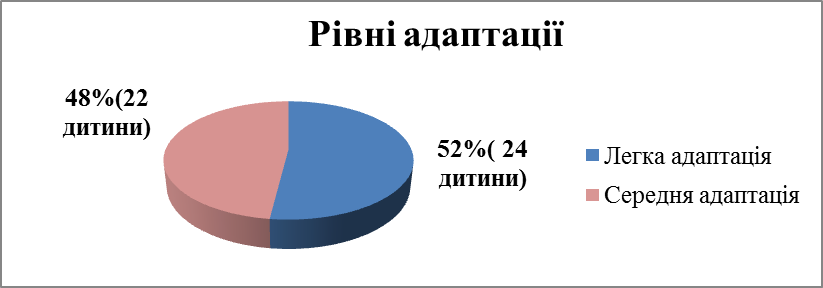       Отже, у дітей ЗДО адаптація була легкою та середньою, дітей з тяжкою адаптацією виявлено не було. Можна зробити висновок, що адаптація у дітей груп раннього та молодшого дошкільного віку №6 та №7 пройшла успішно, легко і без ускладнень. У колективі одноліток поступово сформувались дружні безконфліктні стосунки, діти сприймають одне одного як партнерів по грі та спілкуванню, з задоволенням ідуть у дитячий садочок, беруть активну участь у заняттях, почувають себе психологічно комфортно у ЗДО.- Дослідження дітей з метою формування логопункту ЗДО- Дослідження особливостей розвитку пізнавальної сфери дітей середнього дошкільного віку- Первинна діагностика готовності до навчання у школі дітей 6-річного віку ( тест «Дерево», «Моя майбутня школа», «Намисто»)           У ході первинного дослідження (жовтень):-у групі старшого дошкільного віку №1 високий рівень готовності до навчання у школі виявлено у 8 дошкільників, достатній - у 5, середній рівень – у 6, низький – у 2 дошкільників.- у групі старшого дошкільного віку №3 високий рівень готовності до навчання у школі виявлено у 10 дошкільників, достатній - у 6, середній -у 5, низький рівень - у 3 дошкільників.Зведена таблиця результатів первинного дослідження готовності до навчання у школі дошкільників старшого дошкільного віку ЗДО я/с № 17            Отже, у більшості дошкільників старшого дошкільного віку ЗДО я/с №17 у ході первинного обстеження було виявлено високий, середній, достатній рівень готовності до навчання у школі.- Оцінювання діяльності педагогічного працівника (анкетування батьків, педпрацівників)- Спостереження за дітьми на заняттях та в інших видах діяльності за планом, з метою виявлення дітей, які потребують додаткового психолого-педагогічного супроводу- Анкетування батьків : «Розвиток творчих здібностей у дітей» ,«Як зміцнити здоров’я дитини?»- Анкетування педпрацівників :«Ваш творчий потенціал»- Психодіагностичне обстеження дітей за зверненням вихователів, батьків дошкільників та для визначення потреби у додаткових корекційних заняттях- Психологічний супровід внутрішньо переміщених дітей та членів їхніх сімей.2.Консультативна робота- Онлайн-консультування (індивідуальне, групове) -Консультативна робота спрямована на підтримку сприятливого психологічного клімату в колективі, на подолання стресових ситуацій, збереження творчого підходу у здійсненні навчально-виховного процесу-Консультування з питань раціоналізації психолого-педагогічного процесу з дітьми в родині, дитячому садку (на основі результатів діагностичних досліджень)-Консультування батьків та вихователів щодо роботи з дітьми, які потребують додаткового психолого-педагогічного супроводу, дітьми з посттравматичним синдромом -Індивідуальні консультації з питань виховання і розвитку дітей, їх вікових та індивідуальних особливостей-Забезпечення консультативної допомоги батькам з питань соціально-правового захисту дошкільників-Групові консультації на актуальну тематику (адаптація дитини до ЗДО, готовність до навчання у школі, і т.д.)-Індивідуальне консультування батьків із сімей учасників АТО, ВПО3.Профілактична робота-Виступи перед педпрацівниками, батьками з питань попередження торгівлі людьми, насильства, соціально небезпечних узалежнень-Рання діагностика щодо виявлення  дітей, схильних до порушення поведінки, дітей із сімей, що перебувають у складних життєвих умовах-Надання індивідуальної психолого-педагогічної допомоги неповним та проблемним сім’ям з питань превентивного виховання дітей та  створення сприятливого для дитини мікроклімату у сім’ї.-Проведення  індивідуальної консультативної,  просвітницької  та корекційної  роботи з батьками, які не виконують своїх обов’язків  щодо виховання дітей. При потребі, скеровувати матеріали у комісію з питань захисту прав дітей, до правоохоронних органів-Розгляд на загальних батьківських зборах,  через педагогічний всеобуч батьків питання ранньої профілактики суспільно небезпечних узалежнень, захворювання на ВІЛ-СНІД, COVID-19; виховання у дітей поваги до чинного законодавства України, правової культури дітей у сім’ях,формування критичного ставлення до матеріалів ЗМІ та Інтернету та правильного родинного виховання-Впровадження програми попередження домашнього насильства та булінгу в ЗДО-Виготовлення та розповсюдження тематичних буклетів: «Булінг — чому про нього треба знати всім», «Дитинство без насильства»-Проведення «День психологічного здоров’я»-Проведення просвітницької роботи серед працівників ЗДО та батьків щодо захисту прав і гідності дитини, недопущення проявів жорстокості та насилля щодо дітей, з використанням інформаційно-масових заходів: семінарів, бесід, консультацій, дискусій.-Профілактичне заняття «Діти дошкільного віку в екстремальних ситуаціях. Самодопомога»4.Корекційно-розвивальна робота-Групові та індивідуальні заняття з метою полегшення та прискорення процесу адаптації у дітей-Робота з метою розвитку уяви і художньо-творчих здібностей у дітей старшого дошкільного віку за  програмою «Граю, уявляю, малюю» Пилипчук М. М.-Робота з розвитку пізнавальних процесів у дошкільників за програмою  «Розвиток пізнавальних процесів у дошкільників» Порошняк А.А.-Індивідуально-корекційні заняття з дітьми, які потребують додаткового психолого-педагогічного супроводу-Розвивальна програма психологічної готовності дітей до навчання у школі «Крок до школи»-Розвивальні заняття з обдарованими дітьми-Індивідуальні розвиткові заняття з дітьми, що перебувають у важкому психологічному стані з метою виявлення і усунення причин чи пом’якшення впливу психотравмуючих факторів5.Психологічна просвіта-Психологічна освіта батьків через організацію інформаційних куточків у групах  «Поради психолога»-Проведення «Година психолога» -Семінар-практикум для вихователів: «Надання психологічної допомоги учасникам освітнього процесу»-Семінар-практикум для вихователів: «Базові методики критичного мислення або навіщо медіа грамотність сучасній дитині»-Надання інформації на педгодинах з метою підвищення психологічної обізнаності вихователів, на запит адміністрації д/з;проведення ділових ігор,семінарів, що сприяють професійному та особистісному зростанню та розвитку;популяризації ненасильницької моделі поведінки;інформуванні про соціально-небезпечні хвороби-Проведення групових консультацій для батьків:«До садочка з радістю! Проблеми з адаптацією»,«Перші кроки до школи», "Зняття психологічного напруження та подолання небажаних емоцій для дітей дошкільного віку»,«Як зняти стрес та тривожність під час війни», «Агресивність та її прояви у житті дитини», «Дитячі страхи: їхній розвиток та запобігання психічних порушень»,«Практичні рекомендації для батьків: Як допомогти дитині після травматичної події»-Проведення групових консультацій для вихователів: «Дозвольте увійти або Допоможіть дитині соціалізуватися в доросло-дитячому співтоваристві», «Роль медіа освітніх технологій в освітній діяльності», «Явище булінгу в закладах освіти: причини виникнення,ознаки та протидія», «Дитяча психіка під час війни: перша допомога, усунення небажаних наслідків» «Техніки надання психологічної допомоги дитині»-Проведення семінару-тренінгу для педпрацівників: «Профілактика та подолання емоційного вигорання та стресу»,  «Педагогічний колектив- це команда», «Толерантне спілкування»- Виступи на батьківських зборах з питань розвитку та виховання дітей та на іншу актуальну тематику- Консультативний пункт для батьків майбутніх першокласників. Пам’ятка-порадниця «Це допоможе Вашій дитині психологічно підготуватись до школи»- Інформація «Торгівля людьми»- Проведення психологічних хвилинок розвантаження- Педагогічна нарада ЗДО. Звіт про роботу практичного психолога6. Інше (організаційно-методична функція, зв’язки з громадськістю --Створення та ведення «Кабінету практичного психолога» в мережі Інтернет https://sites.google.com/view/psychologist17/%D0%B3%D0%BE%D0%BB%D0%BE%D0%B2%D0%BD%D0%B0-%D1%81%D1%82%D0%BE%D1%80%D1%96%D0%BD%D0%BA%D0%B0- Складання річного плану роботи практичного психолога- Складання аналітичного та статистичного звітів за навчальний рік- Участь у методоб’єднаннях, психолого-педагогічних семінарах,  нарадах - Консультації в навчально-методичних та наукових центрах - Складання аналітичних довідок, протоколів за результатами обстежень, консультацій, спостережень- Формування банку даних дітей ЗДО, дітей АТО, малозабезпечених, багатодітних, інвалідів, дітей, які потребують додаткового психолого-педагогічного супроводу- Постійне оновлення банку діагностичних методик та профільної літератури, оформлення папок з дидактичним та корекційним матеріалом.- Підготовка до участі в психолого-педагогічних заходах дитячого садка- Робота із самоосвіти – робота з періодичною пресою і методичною літературою. Відвідування бібліотеки- Організація роботи за запитом батьків, вихователів, адміністраціїІІ. Цілепокладаюча частинаМетою психологічної служби на 2023-2024 н.р. ЗДО я/с №17 є сприяння створенню умов для соціального та інтелектуального розвитку здобувачів освіти, охорони психічного здоров’я, надання психологічної та соціально-педагогічної підтримки всім учасникам освітнього процесу відповідно до цілей та завдань системи освіти.Пріоритетні напрямки роботи практичного психолога ЗДО:1. Захист психічного здоров’я всіх учасників навчально-виховного процесу.2. Підвищення психологічної культури педагогів, батьків, дошкільників.3. Психологічний супровід підготовки дітей до школи.4.Соціально-педагогічна діагностика, моніторинг особистісного розвитку          дошкільників.5.Розвиток соціально спрямованих навичок дітей середнього та старшого дошкільного віку.Основними завданнями психологічної служби на 2023-2024 н.р. є:Діагностична робота з метою виявлення причин труднощів у навчанні та вихованні дошкільників, інтелектуальному розвитку, соціально-психологічній адаптації; вивчення та визначення індивідуальних особливостей динаміки розвитку особистості, потенційних можливостей в освітньому процесі; Профілактична робота, спрямована на своєчасне попередження відхилень у розвитку та становленні особистості, міжособистісних стосунках, запобігання конфліктним ситуаціям в освітньому процесі;Корекційна робота з метою усунення виявлених труднощів соціально-психічного розвитку дошкільників, зниження ризиків проблем адаптації до освітнього середовища,  різних негативних проявів поведінки;Індивідуальна та групова консультативна робота, спрямована на вирішення запитів, з якими звертаються учасники освітнього процесу; Просвітницька робота з метою формування психологічної та соціальної компетентності учасників освітнього процесуОчікувані результати :1.Полегшення  процесу адаптації дітей в початковий період їхнього перебування в закладі дошкільної освіти, підвищення рівня готовності старших дошкільників до навчання у школі.2.Створення  умов  для  психологічної  єдності  з  іншими,  позитивного спілкування, реалізації прояву  внутрішньої психологічної активності.3.Розвиток пам'яті, уваги у старших дошкільників; удосконалення процесів сприймання та зорово-рухової координації; формування мисленнєвих операцій аналізу; підготовка руки до письма.4. Корекція емоційних труднощів дошкільників (тривожність, агресивність, низька самооцінка) та збагачення емоційно-чуттєвої  сфери позитивними настроями.5. Розвиток обдарованості, креативності та творчих здібностей  дошкільників.6. Сформованість у дітей позитивних рис характеру.7. Удосконалення  пізнавальних  психічних  процесів:  пам'яті,  мислення, сприймання,  уваги.8.  Попередження булінгу в ЗДО. 9. Емоційна стабільність, профілактика негативних особистісних новоутворень у  соціально-незахищених дітей, дітей, що потребують додаткового психолого-педагогічного супроводу.10. Зміцнення психофізичного здоров’я педагогів.11. Успішно проведена робота з  попередження відхилень у психічному розвитку дітей, які пов’язані із сімейними проблемами, з профілактики порушень у психічному та особистісному розвитку дошкільників, з профілактики негативних проявів поведінки.ІІІ. Змістова частинаДодаток 4Медико – профілактичні заходи закладу дошкільної освітиДодаток 5План заходів щодоохорони життя та безпеки життєдіяльностіДодаток № 6План заходів щодо  охорони дитинстваДодаток 7ПЛАН-ЦИКЛОГРАМА ВНУТРІШНЬОЇ СИСТЕМИ ОЦІНЮВАННЯ ЯКОСТІ ОСВІТНЬОГО ПРОЦЕСУПЛАН-ЦИКЛОГРАМА ВНУТРІШНЬОЇ СИСТЕМИ ОЦІНЮВАННЯ ЯКОСТІ ОСВІТНЬОГО ПРОЦЕСУВ – виробнича нарада
П – педагогічна рада
Н – наказ
Р – рада
К.х. – комісія по харчуванню
Д – довідка
О – оперативний контрольА.н. – адміністративна нарадаА.к. – засідання атестаційної комісії                                                                                     В даному плані роботи                                                                               пронумеровано та прошнуровано                                                                                     100 сторінок Директор ЗДО _______Надія ПУКАЧЗмістсторінкаРозділ 1. Аналіз роботи ЗДО за  2022-2023 н. рРозділ 2.  Діяльність структурного колегіального управління        Блок  2.1. План роботи конференцій         Блок 2.2. План роботи педагогічних рад        Блок 2.3. План роботи Ради закладу        Блок 2.4. План роботи адміністративних нарад при директору        Блок 2.5. План роботи виробничих нарад        Блок 2.6.  План роботи атестаційної комісії ЗДО        Блок 2.7. План роботи комісії з організації харчування        Блок 2.8. План роботи  з цивільного захисту та пожежної безпеки        Блок 2.9. План роботи з охорони праці та безпеки життєдіяльності        Блок 2.10. План роботи експертної комісіїРозділ 3. Методична робота з кадрами       Блок 3.1. Підвищення професійної компетентності педагогічних працівників       Блок 3.2. Атестація та курсова перепідготовка, участь у методичній роботі міста та області       Блок 3.3. Система моніторингу якості освітиРозділ 4. Адміністративно-господарська  діяльність         Блок 4.1. Забезпечення матеріально-технічних та навчально-методичних умов         Блок 4.2. Інструктажі з охорони праці та безпеки життєдіяльності         Блок 4.3.  Санітарно-просвітницька робота з учасниками освітнього процесуРозділ 5. Організаційно-педагогічна діяльність         Блок 5.1. Робота з батьками         Блок  5.2. Загальні  заходи для дітей         Блок 5.3 Співпраці з школоюРозділ 6. Внутрішня система оцінювання якості освітньої діяльностіДодатки:Додаток 1. План роботи ЗДО на літній періодДодаток 2. План спільної роботи ЗДО №17 та  гімназії №8Додаток 3. Річний план практичного психолога закладу дошкільної освітиДодаток 4. Медико - профілактичні заходи  закладу дошкільної освітиДодаток 5. План заходів закладу дошкільної освіти № 17  щодо  «Охорони життя та безпеки життєдіяльності»Додаток 6. План заходів закладу дошкільної освіти № 17 щодо «Охорони дитинства»Додаток 7. План-циклограма внутрішньої системи оцінювання якості освітнього процесу1Назва ЗДО Заклад дошкільної освіти ясла- садок № 172ЗасновникЧервоноградська міська радаЛьвівської області3Юридична адреса80101 вул. Шептицького 35, м.Червоноградтел. 3-26-30email: sad17@i.ua4Рік заснування, етапи розвитку1984; 2010  рік2011 р. – відкриття двох груп5ПриміщенняТипове, 7 групових кімнат, спортивна, музична зала, кабінет завідувача, методичний кабінет, кабінети практичного психолога та вчителя-логопеда, медичний кабінет, ізолятор,  кабінет іноземних мов, кухня, пральня6Розрахований на кількість груп, дітей12 груп, 220 дітей7Кількість груп78Кількість дітей1709Групи раннього віку (дітей)10Групи молодшого віку (дітей)11Групи середнього віку (дітей)12Групи старшого віку (дітей)    13Групи соціального патронату (дітей)        -15Групи з пріоритетним спрямуванням освітнього процесу : - художньо – естетичний -духовно-християнський - гуманітарний11116Гуртки317ПрацівникиВсього - З них, - педагогічні працівники - 19,- молодший обслуговуючий  персонал - 16Порядок роботи ЗДОП’ятиденний робочий тиждень10,5 годГодини   перебування дітей у дошкільному закладі  з 7.30 до 18.00 годРобота гуртків:ВівторокЧетвер Час роботи гуртків16.00-17.30Графіки роботи  Графік роботи  директора ЗДОПонеділок08.00-16.30Вівторок08.00-16.30Середа08.00-16.30Четвер 08.00 -16.30П’ятниця08.00-16.30 Прийом громадян:Понеділок 10.00-12.00Четвер 13.00-16.00Звіт  директора про діяльність ЗДО  (червень)Графік роботи вихователя-методистаПонеділок08.00-16.30Вівторок09.00-16.30Середа09.00-16.30Четвер 09.00 -16.30П’ятниця09.00-16.30Графік роботи медичної сестри.стар.08.00 -16.12КонсультаціїКонсультаціївихователь-методист:Вівторок 09.00-11.00П’ятниця 13.00-15.00Сестра мед. ст..:Середа 10.00-11.00Четвер  10.00-11.00 Практ. психолог:Понеділок09.00-11.00Середа14.00-16.00 Інші педпрацівникиІнші педпрацівники№з/п                         Зміст роботиТермінВідповідальні1.1. Ознайомлення учасників освітнього процесу з нормативними документами, які регламентують роботу ЗДО.2. Обрання нового складу Ради закладу.3.  Готовність ЗДО до  2023-2024 н.р.4. Партнерство у співпраці з батьками або законними представниками дітейжовтень Пукач Н.І., директор2.1. Звіт директора ЗДО  за 2023  - 2024   н.р.червень Пукач Н.І., директор№ з/п  ДатаЗмістФорма узагальненняВідповідальні1.31.08.23Особливості організації освітнього процесу у 2023-2024 н.р.Про програму розвитку ЗДО у 2023-2024 н.р.Про роботу над третім напрямом внутрішньої системи ЗДО  «Фахова діяльність педагогічних працівників закладу  дошкільної освіти».План роботи дошкільного навчального закладу на 2023-2024 н.р.Про парціальні  програми, рекомендовані МОН УкраїниПро форму організації освітнього процесу у ЗДОПро розклади навчальної діяльності у 2023-2024 н.р.Про списки педагогічних працівників, що будуть атестуватися у 2023-2024 н.р. та форму їх самоаналізу педагогічної діяльності у міжатестаційний період у 9.Готовність ЗДО до нового навчального рокувиступухвалаухвала ухвалаухвалаухвалаухвала інформація, ухвала  довідкаПукач Н.ІдиректорПукач Н.ІСеменюк О.В.вих..-метод. Пукач Н.ІСеменюк О.В.Семенюк О.В.Семенюк О.В.Семенюк О.В.Пукач Н.І, СеменюкО.В., СеменюкО.В.2.3.25.10.2320.12.231. Виконання ухвали педради (протокол 31.08.2023   №1)Організація в нових умовах атестації педагогічних працівників.Національно-патріотичне виховання через удосконалення культури українського мовлення між учасниками освітнього процесу.Психологічні аспекти співпраці з батьками або законними представниками в рамках освітнього процесу у ЗДОАналіз стану навчально-виховної роботи  з дошкільниками старшої групи №2 (за результатами комплексного вивчення) Виконання ухвали педради (протокол 25.10.2023 № 2)Реалізація пізнавально-дослідницької діяльності в освітній процес ЗДОАналіз стану організації освітнього процесу з  освітнього напряму «Дитина в сенсорно-пізнавальному просторі»   у вихованців групи раннього віку №7 (за результатами тематичного вивчення)Аналітичний звіт практичного психолога про роботу психологічної службиСтан організації харчування та медичного обслуговування у закладі дошкільної освіти. Шляхи запобігання інфекційним захворюванням. Виконання ст.. 34, 35 Закону України «Про дошкільну освіту»Про орієнтовний план підвищення кваліфікації педагогічних працівників на 2024 рік інформаціяінформаціядоповідьдоповідьнаказ, довідкаінформаціявиступнаказ,довідка       звітдовідкаінформація      Пукач Н.І, директорСеменюк О.В., вих.-методистКіх Я.Б., виховательГаврилюк С.І., пр. психологПукач Н.І, директор,СеменюкО.В., вих.-методистПукач Н.І.Мельничук Н.В., виховательПукач Н.І.Семенюк О.ВГаврилюк С.І., пр. психологСухомлинова Т.І.сестра мед.ст..Пукач Н.І.Семенюк О.В4.1.Виконання ухвали педради (протокол 20.12.2023 №3)2. Інновації у формуванні логіко-математичної компетенції3. Аналіз стану організації освітнього процесу з  освітнього напряму «Дитина в сенсорно-пізнавальному просторі», сенсорно-пізнавальна, логіко-математична, дослідницька компетентність,   у старшій групі  №5 (за результатами тематичного вивчення)4. Атестація педагогічних працівниківінформаціядоповідьнаказдовідказвітПукач Н.І.Півоварчук Д.А. вихователь Пукач Н.І.Семенюк О.В.Семенюк О.В5.22.05.241. Виконання ухвали педради (протокол 21.02.2024 № 4)2. Аналіз навчально-виховної роботи за 2023-2024 н.р. Завдання педагогічного колективу на наступний навчальний рік. Готовність дітей до навчання в школі 3. Підсумки роботи педагогічного колективу над третім етапом впровадження науково-методичної проблеми.4.	Аналітичний звіт практичного психолога про роботу психологічної служби5. Підготовка і проведення літнього  періоду.Інформаціядоповідьдовідказвіт звітпланПукач Н.ІСеменюк О.В.Педагогічні працівникиГаврилюк С.І., пр. психолог  Сухомлинова Т.І.№ з/пЗміст заходівТермін виконанняВідповідальнийІ.1. Обговорення плану роботи Ради  ЗДО на 2023-2024 н.р.2.   Звіт батьківського комітету про використання батьківських коштів, зданих з благодійною метою. Соціальний захист дітей в ЗДО.Правові аспекти отримання ЗДО  благодійної допомоги. Листопад2023Голова радиДиректорБКІІ.Спільна робота батьків та колективу щодо попередження дитячого травматизму. Педагогічна освіта батьків (знайомство з законодавчими документами про освіту).Організація харчування і медичного обслуговування дітей у 2023-2024 н.р.  січень2024 Семенюк О.В., вихователь – методистПукач Н.І.,директор,   Сухомлинова Т.І., сестра мед. ст.ІІІ.1.   Як виховати успішну дитину у співпраці ЗДО з батьками.2. Про проведення заходів щодо охорони здоров’я дітей у ЗДО. Попередження інфекційних захворювань.Аналіз рівня захворюваності та відвідування дітьми ЗДО.Березень2024Пукач Н.І., директор, Семенюк О.В., вихователь – методистСухомлинова Т.І.сестра мед. ст..ІV.1. Про підсумки роботи Ради ЗДО у 2023-2024 н.р.2. Про роботу закладу у літній період3.  Аналіз виконання Статуту ЗДОтравень2024 Пукач Н.І., директор, Семенюк О.В., вихователь – методист, Мільчаковська Н.Д., завгосп№з\пЗмістТермінВідповідальні1.Про стан готовності до нового навчального року Підсумки комплектації груп відповідно до електронної реєстраціїРезультати проходження медичних оглядів працівниками ЗДОПро стан готовності тимчасового укриття у ЗДОсерпеньСеменюк О.В.,вих..-методист, Мільчаковська Н.Д., заст.завідувача  з госп.питань Сухомлинова Т.І., сестра мед. ст.  2.Про оновлення обліку дітей пільгового контигентуПро дотримання санітарно-гігієнічних нормПро результати обліку дітей у мікрорайоніПро евакуацію учасників освітнього процесу у тимчасове укриттяВересеньПриймак Л.В., діловод,Сухомлинова Т.І., сестра мед. ст.  Семенюк О.В., вихователь-методистМільчаковська Н.Д.., заст.завідувача  з госп.питань3.Попередження дитячого травматизму в осінньо – зимовий періодПро оперативний контроль за станом роботи з охорони праці у ЗДОПро стан організації харчування дітей у ЗДОПро стан ведення ділової документаціїжовтень Семенюк О.В.,вихователь-методистСухомлинова Т.І., сестра мед. ст.  Мільчаковська Н.Д.., заст.завідувача  з госп.питань4.Про стан вивчення роботи педагогів, що атестуютьсяПро проведення «Днів здоров’я у ЗДО»Про підготовку педагогів до робочого дняВиконання ухвал педагогічних радлистопадСеменюк О.В.,вихователь-методистСухомлинова Т.І., сестра мед. ст.  5.Виконання фінансового кошторису та дотримання фінансово- господарської діяльності.Про організацію курсової перепідготовки педагогів у 2024 роціПро роботу з старшими дошкільниками з середнім та низьким рівнем знаньРезультати проходження медичних оглядів працівниками ЗДО груденьМільчаковська Н.Д.., заст.завідувача  з госп.питаньСеменюк О.В.,вихователь-методистВихователі старших груп6.Профілактика інфекційних захворювань у ЗДО.Аналіз  травматизму серед учасників освітнього процесу за 2023 рікПро роботу з батьками вихованців у вікових групахПро роботу молодих спеціалістів січень Сухомлинова Т.І., сестра мед. ст.  Семенюк О.В.,вихователь-методист7.Трудова дисципліна в ЗДО, економія електроенергії. Дотримання правил техніки безпекиАналіз роботи харчоблоку у ЗДОАналіз роботи практичного психолога та вчителя-логопеда у ЗДОВиконання ухвал педагогічних рад лютийМільчаковська Н.Д.., заст.завідувача  з госп.питаньСухомлинова Т.І., сестра мед. ст.  Семенюк О.В.,вихователь-методист8.Про стан вивчення роботи педагогів, що атестуютьсяСтан захворюваності. Дотримання санітарно-гігієнічних вимог.Про ведення ділової документації вихователями вікових групПро проведення «Днів здоров’я» у ЗДОберезеньСухомлинова Т.І., сестра мед. ст.  Семенюк О.В.,вихователь-методист9.Про організацію та проведення Тижня безпеки. Створення умов  щодо роботи з безпеки життєдіяльності та цивільного захисту у ЗДОПро результати атестації педагогічних працівниківАналіз дотримання режиму роботи у вікових групахАналіз виконання посадових обов’язків помічниками вихователів ЗДОквітень Семенюк О.В.,вихователь-методистСухомлинова Т.І., сестра мед. ст.  10.Захворюваність дітей. Аналіз.Оздоровча літня кампанія: загартування дітей, дотримання техніки безпеки та безпеки життєдіяльностіПро рівень засвоєння програмових знань, умінь та навичок старшими дошкільникамиАналіз виконання річного плану роботи ЗДОВиконання ухвал педагогічних радтравеньСухомлинова Т.І., сестра мед. ст.  Семенюк О.В.,вихователь-методист,   Гаврилюк С.І. практичний психолог№з/пЗміст роботиТермін виконанняВідповідальні  1.Про дотримання правил внутрішнього трудового розпорядку та посадових інструкційЗатвердження графіків роботи працівників.ВересеньПукач Н.І., директор 2.Аналіз результатів перевірки  організації харчування дітей в ЗДОЗатвердження графіка щорічних відпусток працівників на 2024 рік.Про дотримання інструкцій з охорони праці та пожежної безпеки.   ЛютийСеменюк О,В., вихователь-методист Мільчаковська Н.Д.заст..зав. з госп. питань, Приймак Л.В., діловод3.Підготовка до літньої оздоровчої кампанії. Попередження дитячого травматизму під час літнього оздоровлення.Про використання коштів, асигнованих на виконання основних завдань.ТравеньПукач Н.І., директорСухомлинова Т.І., сестра мед. ст., Семенюк О.В.вихователь-методист№ з/пЗміст роботиДатаВідповідальні1.Скласти план  курсової перепідготовки і довести його до відома педагогічних працівників.19.10.23СеменюкО.В.,вих –методист2.Ознайомлювати вихователів з інноваційними методиками, огляд періодичних видань1 раз в кварталСеменюкО.В.,вих –методист3.Приймати активну участь в методичних об’єднаннях, семінарах, практикумах.Протягом рокуСеменюкО.В.,вих –методист4.Засідання атестаційної комісії.10.10.23Пукач Н.І., директор5.Засідання атестаційної комісії.20.10.23Пукач Н.І., директор6.Розгляд та вивчення професійної діяльності педагогічних працівників, які атестуютьсяСічень-березеньПукач Н.І., директор5.Надання консультацій педпрацівникам щодо організації самоосвіти.Протягом рокуСеменюкО.В.,вих –методист6.Звіт атестаційної комісії (відвідування занять вихователів, які атестуються).До 24.02.24 Пукач Н.І.,Семенюк О.В.7.Консультації для вихователів, які атестуються у 2023-2024 н.р.протягом року Пукач Н.І.,Семенюк О.В.8.Опрацювання методичної літератури на основі новітніх інформаційних технологійлютийСеменюкО.В.,вих –методист9.Аналіз нових періодичних видань.БерезеньСеменюкО.В.,вих –методист10.Засідання атестаційної комісії.БерезеньЧлени  атест.Комісії13.Визначення наступних кандидатів для курсової перепідготовки.КвітеньСеменюкО.В.,вих –методист№Зміст роботиТермінпроведенняВідповідальні1Домагатися забезпечення організації харчування дітей у відповідності до:Закону України «Про дошкільну освіту».Закону України «Про забезпечення санітарного та епідемічного благополуччя населення»Постанови Кабінету Міністрів України «Про затвердження норм харчування в навчальних і оздоровчих закладах.» № 1591 від 22.11.2004 року.Інструкції з організації харчування дітей у дошкільних закладах від 17.04. 2006 року « 298/227»Наказу Міністерства охорони здоров'я України, Міністерства освіти і науки України від 01.06.2005 № 242/329;Порядок організації харчування дітей у навчальних та оздоровчих закладахПостійноДиректор ЗДО,члени ради2Забезпечити виконання заходів по поліпшенню організації харчування дітей в дошкільному навчальному закладі в 2023-2024 н.р.Постійно3Періодично контролювати за здійсненням наступних завдань:Доставка і збереження продуктів харчування в установі;Наявність продуктів харчування, їх відповідність до завозу і видачі;Технологія приготування страв;Відповідність закладених продуктів до меню (кількість, асортимент);Вихід готової продукції та її видача;Смакові якості і порядок вживання дітьми страв;Дотримання режиму харчування;Організація питного режиму;Виховання у дітей культурно-гігієнічних навичок;Дотримання санітарно-гігієнічних вимог за обладнанням, посудом, яке використовується в процесі організації харчування1 раз місяць Директор ЗДО,члени комісії4Приймати участь в рейдових перевірках адміністрації з питань харчування дітейОдин раз на місяцьЧлени ради,директор ЗДО5Проводити роз’яснювальну роботу серед батьків по забезпеченню своєчасної сплати за харчування дітейПостійноВихователі,члени ради7Питання організації харчування дітей виносити на обговорення на нарадах при директору, виробничих нарадахЗгідно наказів, заходівДиректор,члени ради9Домагатися забезпечення установи деззасобами, миючими та чистячими засобами по догляду за посудом та обладнаннямПостійноЗавідувач господарства№ з/пНазва заходівТермін проведенняВідповідальний  1.Розробити науково-обґрунтований прогноз можливих НС на території  ЗДО та передбачити заходи по захисту від їх дії.І квартал Семенюк О.В., вихователь-методист2.Поповнити запаси ЗІЗ та майна (при наявності коштів)На протязі року Пукач Н.І., директор3.Постійно уточнювати та погоджувати план евакуації дітей та персоналу у разі виник- нення НСПостійноСеменюк О.В., вихователь-методист 4.Удосконалити систему зв’язку та оповіщення і передбачити:обладнати  радіовузол;записати на плівку сигнал оповіщення „Увага всім!”;підготувити тексти оповіщень про НС Лютий – жовтеньСеменюк О.В., вихователь-методист, Мільчаковська Н.Д., завгосп 5.Організувати підготовку та перепідготовку керівного складу, працівників:на територіальних курсах;в групах підготовки працівників;дітей згідно програми ”Українське дошкілля”.Згідно плану комплектуванняза навчальними програмамизгідно програмиСеменюк О.В., вихователь-методист 6.Ознайомити  учасників освітнього процесу із законом України «Про пожежну безпеку» та іншими нормативними документамиСіченьМільчаковська Н.Д., завгосп7.Призначити відповідального за пожежну безпеку в ЗДО, ознайомити з обов’язками, організувати проходження ним навчанняСіченьПукач Н.І., директор8.Поновити план евакуації працівників та  вихованців на випадок пожежі та графічну схему евакуаціїСіченьМільчаковська Н.Д., завгосп9.Провести практичне заняття з відпрацюванням плану евакуаціїIII кварталПукач Н.І., директор, Мільчаковська Н.Д., завгосп, Семенюк О.В., вихователь-методист10.Провести заняття з користування первинними засобами пожежогасінняIII кварталМільчаковська Н.Д., завгосп11.Провести ревізію укомплектування пожежного щитаIII кварталМільчаковська Н.Д., завгосп12.Провести інструктажі з працівниками з протипожежної безпекиПротягом рокуМільчаковська Н.Д., завгосп13.Ознайомити працівників з порядком оповіщення про пожежуСіченьМільчаковська Н.Д., завгосп14.Забезпечити сторожа  списком посадових осіб із зазначенням їхніх номерів домашніх телефонів, адрес.СіченьМільчаковська Н.Д., завгосп15.Видати накази про заборону паління в закладі, про зберігання легкозаймистих  та горючих речовинСіченьПукач Н.І., директор16.Забезпечити утримання шляхів евакуації у відповідності з Правилами пожежної безпекиПостійноПукач Н.І., директор17.Розглянути стан роботи щодо попередження пожежної безпеки та організації навчання дітей Правил пожежної безпеки на засіданнях педагогічних рад, батьківських зборахСічень – ЛютийПукач Н.І., директорСеменюк О.В., вихователь-методист18.Організувати постійний контроль за вивченням правил пожежної безпеки дошкільниками, старшими групамиКвітень – ТравеньЖовтень-ЛистопадСеменюк О.В., вихователь-методист19.Підвищити особисту відповідальність педагогічних працівників у період проведення масових заходівТравеньВересеньПукач Н.І., Семенюк О.В.,  20.Поповнити інформаційні стенди для взаємодії з батьками, сприяти організації відвідувань пожежно-технічної виставкиКвітень ЛистопадСеменюк О.В., вихователь-методист, педагоги21.Здійснювати систематичне інформування батьків про необхідність навчання дітей правилам пожежної безпеки на сайті ЗДОПротягом рокуСеменюк О.В., вихователь-методист22.Розробити систему організації роботи в різних вікових групах по вивченню та дотримання Правил та вимог пожежної безпеки (перспективне планування)Протягом рокуСеменюк О.В., вихователь-методист, педагоги23.Забезпечити проведення Тижня безпеки,  Тижня безпеки життєдіяльності дітей, Тижневика протипожежних заходівКвітень – Травень Жовтень-Листопад Пукач Н.І., директор,Семенюк О.В., вихователь-методист, педагоги№ з/пЗміст роботиТермін виконанняВідповідальні  І. Організаційні заходи  І. Організаційні заходи  І. Організаційні заходи1.1.Забезпечувати заклад законодавчими актами та нормативно-технічною документацією з питань охорони праціУпродовж рокуСеменюк О.В., вихователь-методист1.2.Видати та довести до відома всіх працівників наказ «Про організацію роботи з охорони праці» з визначенням відповідальних осіб за пожежну, електробезпеку, безпечну експлуатацію електромеханічного обладнання, будівель та спорудДо 28.08. Пукач Н.І., директор1.3.Здійснити перевірку готовності закладу до нового навчального року, оформити акт готовності закладу, акти перевірки справності ігрового та спортивного обладнання на майданчиках та в приміщенні ЗДОДо 19.08. Пукач Н.І., директор1.4.Підготувати заклад до опалювального сезону, оформити відповідну документаціюВересеньМільчаковська Н.Д., завгосп1.5.Розробити заходи щодо підготовки начального закладу до роботи в осінньо-зимовий періодВересеньМільчаковська Н.Д., завгоспСеменюк О.В., вихователь-методист1.6.Своєчасно проводити розслідування кожного нещасного випадку (в побуті та під час освітнього процесу з працівниками закладу відповідно до чинних Положень)Після кожного випадкуСеменюк О.В., вихователь-методист1.7.Здійснювати аналіз стану травматизму серед учасників освітнього процесу1 раз в кварталСеменюк О.В., вихователь-методист1.8.Розробити заходи щодо підготовки закладу до нового навчального року  До 15.04.Мільчаковська Н.Д., завгоспСеменюк О.В., вихователь-методистІІ. Навчання з охорони праці	ІІ. Навчання з охорони праці	ІІ. Навчання з охорони праці	ІІ. Навчання з охорони праці	2.1.Проводити навчання з питань охорони праці, безпеки життєдіяльності з працівникамиЗа графікомкерівники структурних підрозділів2.2.Проводити вступні інструктажі з новоприйнятими  працівниками  Перед початком роботиПукач Н.І., директор 2.3.Проводити інструктажі з охорони праці на робочому місці з: педагогічними працівниками; помічникам вихователів; технічним персоналом;2 рази на рікСеменюк О.В., вихователь-методист, Мільчаковська Н.Д., завгосп2.4.Проводити цільові та позапланові інструктажіУпродовж рокуСеменюк О.В., Мільчаковська Н.Д., завгосп2.5.Надавати консультативну допомогу працівникам закладу з питань охорони праці, безпеки життєдіяльностіУпродовж рокуСеменюк О.В., вихователь-методистІІІ. Масові заходиІІІ. Масові заходиІІІ. Масові заходиІІІ. Масові заходи3.1.Розглядати питання з охорони праці, безпеки життєдіяльності: на виробничих нарадах: Охорона праці, безпека життєдіяльності та виконання колективного договору щодо зазначеного питання Про дотримання Інструкції з охорони праці на адіністративних нарадах при директору: Про дотримання працівниками закладу вимог Інструкції з охорони праці та безпеки життєдіяльності; Про організацію роботи з охорони праці у закладі дошкільної освіти на літній оздоровчий періодГрудень         Лютий     Жовтень     КвітеньСеменюк О.В., вихователь-методист, Мільчаковська Н.Д., завгоспКіх Я.Б., голова ПК  3.2.Проводити до Всесвітнього дня охорони праці тематичний (інформаційно-методичний) Тиждень охорони праці  КвітеньСеменюк О.В., вихователь-методист ІV. Безпечна експлуатація будівель та споруд ІV. Безпечна експлуатація будівель та споруд ІV. Безпечна експлуатація будівель та споруд ІV. Безпечна експлуатація будівель та споруд4.1.Призначити відповідального за безпечний стан будівель і споруд, ознайомити з обов’язками, організувати його навчанняДо 01.09. Пукач Н.І., директор  4.2.Перевірити та впорядкувати територію закладу й усунути всі травмонебезпечні місцяДо 01.09. До 01.06. Мільчаковська Н.Д., завгосп4.3.Проводити систематичні спостереження за станом виробничих будівель і споруд Упродовж року Мільчаковська Н.Д., завгосп4.4Організувати проведення загального огляду будівель і спорудВосени, взимкуКомісія, відповідальна особа4.5.Скласти річний графік проведення планово-запобіжних ремонтівДо 01.12. Мільчаковська Н.Д., завгосп4.6.Проводити ремонт виробничих будівель і споруд з метою підтримання чи відновлення початкових експлуатаційних якостей як будівлі в цілому, так і її окремих конструкційВідповідно до затвердженого графіка Мільчаковська Н.Д., завгосп V. Електробезпека V. Електробезпека V. Електробезпека V. Електробезпека5.1.Призначити відповідального за електрогосподарство, ознайомити з обов’язками, організувати його навчанняДо 01.09. Пукач Н.І., директор5.2.Організувати проведення електротехнічних вимірів опору заземлюючого пристрою, опору ізоляції електропроводівЩорічно  Мільчаковська Н.Д., завгосп5.3.Забезпечити утримання електромереж, електроарматури, електросилових шаф, освітлювальних електрощитів відповідно до вимог ПТЕ, ПТБУпродовж рокуМільчаковська Н.Д., завгосп5.4.Забезпечити наявність схеми електропостачання, паспорта заземлюючого пристрою та робочої схеми занулення електрообладнанняУпродовж рокуМільчаковська Н.Д., завгосп5.5.Забезпечити робочі місця засобами захисту від ураження електрострумом (дерев’яний настил чи діелектричні килимки, спеціальне взуття, рукавиці, інструменти з ізольованими ручками)Упродовж рокуПукач Н.І., директорМільчаковська Н.Д., завгосп5.6.Перевірити стан усіх електророзеток та написів «220 В»До 01.10.Мільчаковська Н.Д., завгосп 5.7.Провести інструктаж з електробезпеки з працівникамиЩорічноВідповідальна особа5.8.Перевірити стан електромеханічного обладнання та його відповідність вимогам охорони праці, безпеки життєдіяльностіСерпень Мільчаковська Н.Д., завгосп5.9.Скласти графік проведення планово-запобіжних робіт щодо ремонту обладнанняДо 01.09.Семенюк О.В., вихователь-методистVІ. Гігієна праці. Медичні огляди. Профілактика отруєнь та професійних  захворювань.VІ. Гігієна праці. Медичні огляди. Профілактика отруєнь та професійних  захворювань.VІ. Гігієна праці. Медичні огляди. Профілактика отруєнь та професійних  захворювань.VІ. Гігієна праці. Медичні огляди. Профілактика отруєнь та професійних  захворювань.6.1.Організувати проведення обов’язкового медогляду працівників відповідно 2 рази на рікСухомлинова Т.І., сестра медична старша6.2.Забезпечити працівників знешкоджувальними миючими засобами, спецодягомДо 01.09. Мільчаковська Н.Д., завгосп6.3.Усі структурні підрозділи з підвищеною небезпекою та шкідливими умовами праці забезпечити укомплектованими медичними аптечкамиДо 01.09.Сухомлинова Т.І., сестра медична старша6.4.Забезпечити роботу всіх санітарно-побутових приміщеньУпродовж рокуСухомлинова Т.І., сестра медична старша6.5.Забезпечити дезінфекцію, дератизацію приміщеньУпродовж року Сухомлинова Т.І., сестра медична старша6.6.Організувати в закладі безпечний питний, повітряний, температурний, світловий режимиУпродовж рокуСухомлинова Т.І., сестра медична старшаVІІ. Пожежна безпекаVІІ. Пожежна безпекаVІІ. Пожежна безпекаVІІ. Пожежна безпека7.1.Призначити відповідального за пожежну безпеку в навчальному закладі, ознайомити з обов’язками, організувати проходження ним навчанняДо 01.09. Пукач Н.І., директор7.2.Поновити план евакуації працівників та вихованців на випадок пожежі та текстову частинуДо 01.09.  Мільчаковська Н.Д., завгосп7.3.Провести практичне заняття з відпрацюванням плану евакуаціїIII кварталМільчаковська Н.Д., Семенюк О.В.,7.4.Провести заняття з користування первинними засобами пожежогасінняIII кварталМільчаковська Н.Д., завгосп7.5.Провести інструктажі з працівниками з протипожежної безпекиДо 01.09Відповідальна особа7.6.Ознайомити працівників з порядком оповіщення про пожежуДо 01.09Мільчаковська Н.Д., завгосп 7.7.Забезпечити сторожа списком посадових осіб із зазначенням їхніх номерів телефонів, адресДо 01.09Семенюк О.В., вихователь-методист7.8.Видати накази про заборону паління в закладі, про зберігання легкозаймистих  та горючих речовинДо 01.09 Пукач Н.І., директор7.9.Забезпечити утримання шляхів евакуації у відповідності з Правилами пожежної безпекиУпродовж рокуМільчаковська Н.Д., завгоспVІІІ. Харчоблок8.1.Видати наказ про організацію дитячого харчування у навчальному закладіДо 01.09 Пукач Н.І., директор8.2.Зберігати добові проби готових страв у холодильнику відповідно до вимогУпродовж рокуСеменюк О.В., голова Ради з харчування8.3.Здійснювати бракераж сирої та готової продукції, результати заносити до відповідних журналівУпродовж рокуСухомлинова Т.І., сестра медична старша8.4.Вести необхідну документацію згідно із вимогами  нормативних документівУпродовж рокуСухомлинова Т.І., сестра медична старша, Семенюк О.В., вихователь-методистІХ. Контроль за станом охорони праці9.1.Здійснювати контроль за станом охорони праці:  оперативний; адміністративний;громадськийУпродовж рокуКерівники структурних підрозділів, відповідальна особа за організацію роботи з охорони праці, ПК9.2.Перевірити готовність до нового навчального року всіх приміщеньСерпенькомісія9.3.Перевірити наявність актів-дозволів на проведення занять у  спортзалі, музичній залі, актів перевірки стану обладнання тощоДо 01.09.комісія№ з/пЗавданняТермін (строк) виконанняВідповідальний1.2.3.4.5.6.7.8.9.Розгляд: описів:справ постійного, тривалого та тимчасового строків зберігання актів про вилучення для знищення документів, не внесених до Національного архівного фондуПерегляд інструкції з діловодства дошкільного навчального закладу, положення про архів та експертну комісіюРозгляд пропозицій працівників дошкільного закладу щодо визначення строків зберігання документів, не передбачених чинними нормативно-правовими документамиПроведення консультацій із працівниками дошкільного закладу з питань оформлення і формування справ, упорядкування, обліку та зберігання документівВивчення стану зберігання документів в архіві дошкільного закладуВивчення якості оформлення документів і формування справ, стану впорядкування, обліку та зберігання документівРозгляд і схвалення номенклатури справ на наступний рікПідбиття результатів діяльності експертної комісії та визначення завдань на наступний рікСкладання та затвердження плану роботи експертної комісії на наступний рікПротягом рокуЗа потребиПротягом рокуПротягом рокуКвітеньВересеньГруденьГруденьГруденьЕкспертна комісіяЕкспертна комісіяЕкспертна комісіяПриймак Л.В., діловодЕкспертна комісіяПриймак Л.В., діловодЕкспертна комісіяПриймак Л.В., діловод Приймак Л.В., діловод№ з/пЗміст роботиДатаВідповідальні1.2.3.4.  Фестиваль методичних ідей щодо впровадження інноваційних технологій у роботу ЗДО Інформаційно-комунікативні технологій в освітньому середовищі ЗДОДосвід творчої реалізації інтерактивних технологій на заняттях в старшій групіМетоди психологічного розвантаження для педагогів ЗДО25.10.2023 ПедагогиПиптик Н.В., виховательКоваль Н.М., виховательГаврилюк С.І., пр. психолог№ з/пЗміст роботиДатаВідповідальні1.2.3.4.5.6.7. Робота з Базовим компонентом дошкільної освіти. Відшукати у кожному з освітніх напрямів завдання з формування основ безпечної поведінки. Калейдоскоп педагогічних ідей: «Інтерактивні форми роботи з дітьми та батьками щодо формування знань про основи безпеки життєдіяльності у ЗДО»Інтерактивна гра «Абетка від А до Я»Гра-тренінг «Кошик запитань»Гра-вправа «Подорож дитячими казками»Практична робота. Розробити пам’ятки для дітей.Практична робота: «Перша домедична допомога в умовах ЗДО»25.11.2023 Усі учасники тренінгуСухомлинова Т.І., сестра мед. ст.№ з/пЗміст роботиДатаВідповідальні1.2.3.4.5. Вправа «Сходинки» Мозковий штурм «Тлумачний словник»Вправа «Добери відповідність»Презентація світового досвіду облаштування розвивального середовища для дітейРефлексія Січень, 2024р.  Данчук Г.П., вихователь№ з/пЗміст роботиФорми роботиДатаВідповідальний1.2.3.4.Інтерактивні форми роботи з родинами вихованців.Психологічні аспекти взаємодії ЗДО та сім’ї в процесі становлення дитячої особистості.Розвиток мовленнєвої компетенції – важливий аспект готовності дитини до навчання в школіЗдоров’язберігаючі технології у сім’ї.Ділова граТренінгПрезентаціяМетодичні порадиЛютий, 2024р.Семенюк О.В., вихователь-методистГаврилюк С.І., пр. психологДанчук О.І., вчитель-логопедВасюк О.А., інструктор з фізкультури№з/п                                          Зміст ТермінВідповідальний1.Як методично правильно організувати самостійну діяльність дошкільниківвересень Пиптик Н.В.2.  Артосвіта дошкільників — емоції + творчістьвересень  Гаврилюк С.І., пр. психолог3. Мистецька освіта дошкільників: не відтворювати, а творитижовтеньМельничук Н.В.4.Технологія «Стіни, які говорятьлистопадСафіян С.В.5. Сучасні підходи до розвитку мовлення дітейлистопадКіх Я.Б.6.Наступність ключових компетентностей дошкільника та молодшого школярагруденьГнатів О.Д.7. Навчаємо оздоровчим технологіям використання спеціального сучасного обладнання на заняттях з фізкультури січеньВасюк О.А., інстр. з фізк.8. Патріотичне виховання дітей раннього та дошкільного віку лютийДанчук Г.П.9. Математика в іграх лютийПівоварчук Д.А.10. Педагоги і батьки - творчий тандем березеньСеменюк О.В.11.Прислів’я та приказки у роботі педагога ЗДО березеньДанчук О.І.12. Вплив музики на психічну діяльність дитиниквітень Вихор І.Р.13. Патріотичне виховання дошкільників на музичних заняттятравеньГетьманчук Ю.Б.№ з/пНазва заходуФорма роботиТермінВідповідальний1.Освітній напрям «Дитина в соціумі», основи духовно-моральних якостейКол. переглядвересеньКоваль Н.М.2.Освітній напрям «Дитина в природному довкіллі»жовтень Гнатів О.Д.3.Освітній напрям «Дитина у світі мистецтва»жовтеньСафіян С.В.4.Освітній напрям «Мовлення дитини»листопадДанчук О.І.5.Освітній напрям «Дитина у світі мистецтва», художньо-продуктивна діяльністьлистопадКіх Я.Б.7.Освітній напрям «Дитина у сенсорно-пізнавальному просторі»груденьКозар Ю.А.8.Освітній напрям «Дитина в соціумі», основи правової культурисіченьПиптик Н.В.9.Освітній напрям «Дитина в соціумі», народознавстволютийПівоварчукД.А.10.Освітній напрям «Дитина у сенсорно-пізнавальному просторі»лютий Мельничук Н.В.11.Освітній напрям «Особистість дитини», безпека життєдіяльностіберезеньСеменюк О.В.12.Освітній напрям «Дитина у світі мистецтва»квітеньДанчук Г.П.№ з/пНаставники      Педагоги. Педагогічний стаж до 3-х років1. Сафіян С.В.  Козар Ю.А.3.1.8. Педагогічні виставки3.1.9. Інструктивно-методичні наради 3.1.10. Інноваційна діяльність. Вивчення поширення і впровадження сучасних досягнень педагогічної науки в практику роботи закладу.3.1.11. Вивчення, узагальнення, впровадження передового педагогічного досвіду міста та області№ з/пЗміст роботиДатаВідповідальні1.Скласти план  курсової перепідготовки і довести його до відома педагогічних працівників.19.10.23СеменюкО.В.,вих –методист2.Ознайомлювати вихователів з інноваційними методиками, огляд періодичних видань1 раз в кварталСеменюкО.В.,вих -методист3.Приймати активну участь в методичних об’єднаннях, семінарах, практикумах.протягом рокуСеменюкО.В.,вих -методист4.Засідання атестаційної комісії.10.10.23Пукач Н.І., директор6.Надання консультацій педпрацівникам щодо організації самоосвіти.протягом рокуСеменюкО.В.,вих -методист7.Взаємовідвідування навчально-виховних закладів.протягом року Пукач Н.І.,Семенюк О.В.8.Звіт атестаційної комісії (відвідування занять вихователів, які атестуються).до 22.02.24 Пукач Н.І.,Семенюк О.В.9.Консультації для вихователів, які атестуються у 2023-2024 н.р.протягом року Пукач Н.І.,Семенюк О.В.10.Опрацювання методичної літератури на основі новітніх інформаційних технологійлютийСеменюкО.В.,вих -методист11.Аналіз нових періодичних видань.березеньСеменюкО.В.,вих -методист12.Засідання атестаційної комісії.березеньЧлени комісії13.Підсумки роботи з самоосвіти педагогічних кадрів.травеньСеменюкО.В.,вих -методист3.3. Система моніторингу якості освіти.       Актуальним питанням освітнього процесу є організація системи моніторингу якості дошкільної освіти, зокрема — розвитку компетентностей дошкільників з усіх освітніх напрямів Базового компонента дошкільної освіти України.        Метою моніторингу є вивчення стану реалізації завдань Базового компонента дошкільної освіти, стану організації освітнього процесу у ЗДО та якість надання освітніх послуг педагогами. Розділ ІVАдміністративно – господарська діяльність4.1. Забезпечення матеріально-технічних та навчально-методичних умов4.2. Інструктажі з питань охорони праці та безпеки життєдіяльності4.3. Санітарно-просвітницька робота з учасниками освітнього процесуРозділ 5Організаційно-педагогічна робота3.3. Система моніторингу якості освіти.       Актуальним питанням освітнього процесу є організація системи моніторингу якості дошкільної освіти, зокрема — розвитку компетентностей дошкільників з усіх освітніх напрямів Базового компонента дошкільної освіти України.        Метою моніторингу є вивчення стану реалізації завдань Базового компонента дошкільної освіти, стану організації освітнього процесу у ЗДО та якість надання освітніх послуг педагогами. Розділ ІVАдміністративно – господарська діяльність4.1. Забезпечення матеріально-технічних та навчально-методичних умов4.2. Інструктажі з питань охорони праці та безпеки життєдіяльності4.3. Санітарно-просвітницька робота з учасниками освітнього процесуРозділ 5Організаційно-педагогічна робота3.3. Система моніторингу якості освіти.       Актуальним питанням освітнього процесу є організація системи моніторингу якості дошкільної освіти, зокрема — розвитку компетентностей дошкільників з усіх освітніх напрямів Базового компонента дошкільної освіти України.        Метою моніторингу є вивчення стану реалізації завдань Базового компонента дошкільної освіти, стану організації освітнього процесу у ЗДО та якість надання освітніх послуг педагогами. Розділ ІVАдміністративно – господарська діяльність4.1. Забезпечення матеріально-технічних та навчально-методичних умов4.2. Інструктажі з питань охорони праці та безпеки життєдіяльності4.3. Санітарно-просвітницька робота з учасниками освітнього процесуРозділ 5Організаційно-педагогічна робота3.3. Система моніторингу якості освіти.       Актуальним питанням освітнього процесу є організація системи моніторингу якості дошкільної освіти, зокрема — розвитку компетентностей дошкільників з усіх освітніх напрямів Базового компонента дошкільної освіти України.        Метою моніторингу є вивчення стану реалізації завдань Базового компонента дошкільної освіти, стану організації освітнього процесу у ЗДО та якість надання освітніх послуг педагогами. Розділ ІVАдміністративно – господарська діяльність4.1. Забезпечення матеріально-технічних та навчально-методичних умов4.2. Інструктажі з питань охорони праці та безпеки життєдіяльності4.3. Санітарно-просвітницька робота з учасниками освітнього процесуРозділ 5Організаційно-педагогічна робота№з/пЗміст роботиТермінВідповідальний1Загальні батьківські зборивересеньПукач Н.І., директор2Загальні батьківські збориквітеньПукач Н.І., директор№Зміст роботиТермінВідповідальний1. Психологічна характеристика дитинивересеньвихователі всіх груп2.  Освітній процес в умовай військового стану жовтеньвихователі вікових груп3.Наступність у роботі ЗДО та сім’їсічень Кіх Я.Б.вихователь4. Запобігання інфекційним захворюванням.лютий   Сухомлинова Т.І. сестра мед. ст. 5.  Особливості в освіті у новій українській школіберезеньвихователі старших груп6.Попередження дитячого травматизму та перша долікарська допомогатравень Сухомлинова Т.І., сестра мед. ст.№ з/пЗміст роботиТермінВідповідальний1.Адаптація дитини до умов ЗДОвересень Гаврилюк С.І., пр.. психолог2.Диспут «Чи потрібен дитині дитячий  садок». листопадСеменюк О.В., вих..-методист3.Тематична виставка «Іграшка дітей третього року життя.груденьДанчук Г.П.,вихователь4.Консультація «Значення розвитку мовлення для становлення особистостіберезеньДанчук О.І., вчитель-логопед5.Аукціон ідей сімейної педагогікиквітеньСеменюк О.В., вих..-методист№ з/пЗміст заходівТермін виконанняВідповідальний1.Проведення організаційно-підготовчого засідання батьківського комітетусерпень2023Голова БК2.Загальні батьківські збори:2.1. Про роботу батьківського комітету у 2023-2024 н.р.; вибори батьківського комітету ЗДО2.2. Про підсумки освітнього процесу за результатами I півріччя 2023 н.р.вересень2023січень2024ДиректорГолова БКДиректорГолова БК3.Проведення батьківських зборів у групах1р.в.кварт.Голови БК груп4.Проведення засідань батьківського комітету ЗДО:Засідання 1-Про затвердження тематики засідань БК-Про готовність закладу до навчального року- Про надання платних освітніх послуг- Про роботу ЗДО під час віськового станувересень2023Голова БКЗаступник завідувача з госп.частиниЗасідання 2-Про підготовку закладу до осінньо-зимового періоду-Про надання допомоги у благоустрою тимчасового укриття -Про організацію освітнього процесу у закладі жовтень2023БК ЗДО Заступник завідувача з госп.частини, виховатль-методистЗасідання 3- Про попередження інфекційних захворювань у садку та в родині.-Про організацію у ЗДО свят зимового циклугрудень2023БК ЗДОМедична сестра старшаЗасідання 4-Про благоустрій території закладу-Про підсумки освітньої діяльності у закладі протягом 2023-2024 н.р.квітень2024Завгоспвих-методистБК ЗДОЗасідання 5-Про надання допомоги у підготовці закладу до нового навчального рокутравень2024БК ЗДО5Участь у підготовці і проведенні загально-садових заходів, тематичних  виставок протягом рокуБК ЗДО6Надання допомоги у зміцненні навчально-матеріальної бази ЗДОтравень-червень, 2024Голова БК груп7Здійснення контролю:-за санітарно-гігієнічним станом закладу, організаціє харчування1 раз в 3 місяціБК ЗДО№з/пВікова групаСвятаРозвагиВідповідальні1.Групи раннього вікуЗимовеСвято матеріПоказ театралізованих дійствМузичні керівникиІнструктор з фізичного виховання2.Молодші групиЗимовеЛюба матусяЗолота осіньУчасть у театралізованих дійствахВесна – краснаМузичні керівникиІнструктор з фізичного виховання3.Середні групиОсіннє святоЗимове святоСвято матеріФізкультурне святоВесна – краснаЛіто – літечкоДень Ангела.День народженняУчасть у тералізованих дійствахМузичні керівникиІнструктор з фізичного виховання4.Старші групиОсіннє святоЗимове святоСвято матері“Прощавай, садок дитячий»ОбжинкиДень містаСтрітеняДо Шевченківських днівДень Ангела.День народженняВеликодні (веснянки та гаївки)СпасаСпортивні святаМузичні керівникиІнструктор з фізичного виховання5.3. Співпраця зі школою№з/пВид вивченняВікова групаТермінФормаузагальн.Відповідальний1.Комплексне вивчення:1.1 Аналіз стану навчально-виховної роботи  з дошкільниками  старшої  групи Старша група  №216.10-20.10.2023довідка  на пед.раду, наказ Пукач Н.І., директор,Семенюк О.В., 2.Тематичне вивчення:2.1 Готовність ЗДО до нового навчального року.Усі вікові групи  серпень 2023довідка  на пед.раду, наказ Пукач Н.І., директор,Семенюк О.В., вих..-методист2.2 Аналіз стану організації  роботи з освітнього напряму «Дитина в сенсорно-пізнавальному просторі», сенсорно-пізнавальна компетентність    Група раннього віку №720.11.-24.11.2023   довідка  на пед.раду, наказ Пукач Н.І., директор,Семенюк О.В., вих..-методист2.3 Аналіз стану організації освітнього процесу  з освітнього напряму «Дитина в сенсорно-пізнавальному просторі»,  сенсорно-пізнавальна, логіко-математична, дослідницька компетентність   Старша  група №5 22.01.-26.01.2024 довідка  на пед.раду, наказ Пукач Н.І., директор,Семенюк О.В., вих..-методист  3.Вибіркове вивчення3.1Ранковий прийом дітей, адаптація дітей до умов дитячого садка    група раннього та мол. віку    вересень2023інформ. на пед..годину Гаврилюк С.І.практичний психолог3.2Виконання ухвал педагогічних радвсі групи1 раз в кварталінфор. на нараду при директору Семенюк О.В., вих..-методист3.3 Стан ведення ділової документації.педагоги 1 раз у кварталнаказ  Пукач Н.І., директор3.4 Проведення «Днів здоров’я».всі групи1 раз в кварталінформація на нараду при директоруСеменюкО.В., Васюк О.А., інструктор з фізкультури3.5Організація освітнього процесу у найпростішому укритті під час сигналу «Увага всім»всі групи1 раз в тижденьінформація на нараду при директоруСеменюк О.В., 4. Персональне вивчення:4.1Вивчення системи роботи педагогів, які атестуютьсявихователіякі атест.жовтень 2023березень 2024наказ про узагал. системи роботи Пукач Н.І., директор,Семенюк О.В., вих..-методист 4.2 Підготовка вихователів до робочого дня.вихователіщомісяцяінформ. на нараду при директору Семенюк О.В., вих..-методист4.3Інтеграція освітнього процесувихователілистопадІнформ. на педгодинуСеменюк О.В., вих..-методист4.4 Відповідність перспективного та календарного  планування до вимог програми. педагогиСистема-тичноінформ. на нараду при директору  Семенюк О.В., вих..-методист5.Порівняльний контроль:5.1 Співпраця з родинами вихованців за допомогою інтернет ресурсів  усі вікові групи1 раз в кварталінформаціяСеменюк О.В., вих..-методист  5.2Рівень засвоєння програмових знань і навичок старші групижовтень 2023травень2024інформація Семенюк О.В., вих..-методист5.3Організація роботи з безпеки життєдіяльності дітей  в ЗДОпедагоги1 раз в кварталінформація Семенюк О.В., вих..-методист№ з/пЗміст роботиТермінВідповідальні  1.2.3.4.5.Робота методичного кабінету1.1.Педгодина: - «Організація роботи в ЗДО у літній період»- «Сторінками періодичної педагогічної преси»- «Як зробити навчання цікавим?»1.2.Консультації: - «Сонце, повітря та вода – користь та небезпека»- «Рухливі ігри на свіжому повітрі»»-  «Загартування та зміцнення здоров’я дітей в літній період»1.4.Організація постійно діючої виставки – огляду методичних розробок та педпосібників «На допомогу вихователям»1.5.Поповнення методичного кабінету науковою, навчально-методичною та енциклопедичною літературою щодо загартування дітей водою, повітрям та сонцем.1.6.Доповнення картотеки періодичних видань, методичної та дитячої літератури.Вивчення ходу і стану літнього оздоровлення:2.1. Вибірковий контроль:- організація та проведення ранкового прийому;- дотримання рухового режиму протягом дня;- дотримання вимог безпеки  життєдіяльності під час прогулянок.2.2. Попереджувальний контроль:- зміст та якість календарного планування;- створення умов для якісного проведення загартування дітей повітрям, сонцем, водою.2.3. Тематичний контроль:- стан готовності груп до нового навчального року.Організаційно-педагогічна робота.3.1. Визначення кількості дітей, які будуть відвідувати  дошкільний заклад (відповідно до заяв батьків).3.2. Внести зміни у розклад занять, які дозволять надати перевагу фізкультурно-оздоровчій  роботі, урізноманітнити роботу з ознайомлення з навколишнім, збільшення часу  відведеного для перебування дітей на свіжому повітрі.3.2. Перебування дітей на свіжому повітрі максимальний час в одязі, що забезпечує комфорт дитини.3.3. Проведення ранкового прийому, ранкової гімнастики, фізкультурних занять, розваг і свят на вулиці, а також проведення інших занять по можливості на свіжому повітрі.3.4. Організація денного сну в умовах широкого доступу свіжого повітря.3.5. Проведення тематичних тижнів:- Правових знань- Тижня дитячої творчості- Тижня здоров’я3.6. Організація дозвілля:-  День захисту дітей- Малі олімпійські ігри- Дні здоров’я- Козацькому роду нема переводу3.7. Робота консультативного центру для батьків.3.8. Соціально-педагогічний патронат дітей.3.9. Облік дітей по мікрорайону ЗДО.3.10. Інформування батьків з питань безпеки життєдіяльності, надання першої медичної допомоги.Робота медичного кабінету4.1. Провести антропометричні вимірювання дітей.4.2. Забезпечити дотримання санітарної норми активної рухової діяльності дітей протягом дня.4.3. Здійснювати повний комплекс оздоровчо-загартовуючих заходів:-загартування повітрям (протягові провітрювання, проведення ранкового прийому, гімнастики та фізкультурних занять на свіжому повітрі, денний сон при відкритих фрамугах);-загартування водою (ходьба по вологих килимках, обливання ніг).4.4. Проводити профілактику сонячного та теплового ударів (посилення питтєвого режиму, наявність легких головних уборів).4.5. Посилити контроль за організацією харчування та дотримання санітарно-гігієнічних вимог до приготування та видачі готових страв.4.6. Укомплектувати аптечки першої допомоги необхідними медикаментами.4.7. Провести місячник боротьби з ентеробіозом.4.8. Здійснювати медико-педагогічний контроль за фізичним розвитком дітей у всіх вікових групах.4.9.Випустити санітарні бюлетні:-«Перша допомога під час отримання травм та укусів комах, тварин»;-«Профілактика гострих кишкових інфекцій»;-«Раціональне харчування влітку»;-«Використання природних факторів для зміцнення здоров’я дітей».4.10. Підготувати виступ на педраду «Про результати літнього оздоровчого періоду»Адміністративно-господарська діяльність5.1. Поточний ремонт групових приміщень.5.2. Завезення піску на ігрові майданчики5.3. Фарбування обладнання, споруд, оновлення розміток на території закладу.5.4. Ремонт коридору 1-го поверху.5.5. Благоустрій та озеленення території.5.6. Підготовка ЗДО до роботи у зимово-осінній період.5.7. Нарада при завідувачу «Про стан готовності дошкільного закладу до навчального року»червеньлипеньсерпеньчервеньлипеньсерпеньчервень-серпеньчервень-серпеньчервень-серпеньлипеньчервеньлипень-серпеньчервеньчервеньсерпеньчервеньчервеньпротягом літапротягом літапротягом літачервеньчервеньлипень01.06.2408.06.24Остання п’ятниця місяцясерпеньПротягом літаСерпеньПротягом літаПротягом літаПротягом літаПротягом літаПротягом літаПротягом літаЧервеньЛипеньПостійноПротягом літаЧервеньЧервеньЧервеньЧервеньЧервеньПротягом літа23.08.24Семенюк О.В.Семенюк О.В.Семенюк О.В.Сухомлинова Т.ІВасюк О.А.Сухомлинова Т.ІСеменюк О.В.Семенюк О.В.Семенюк О.В.Семенюк О.В.Семенюк О.В.Семенюк О.В.Семенюк О.В.Семенюк О.В.Семенюк О.В.Пукач Н.І.Пукач Н.І.Семенюк О.В.Вихователі групВихователі групВихователі вікових групМуз. керівникиСеменюк О.В.Сухомлинова Т.І.Васюк О.А. Гаврилюк С.І. Семенюк О.В.Сухомлинова Т.І.Васюк О.А.Вихователі вікових гру  Сухомлинова Т.І.Вихователі групСухомлинова Т.І.Сухомлинова Т.І.Семенюк О.В.Мільчаковська Н.Д.№ з/пЗміст роботиТермінВідповідальні1.2.3.4.5.6.7.8.9.10.11.12.13.Забезпечити наступність і перспективність освітнього процесу, соціокультурної адаптації дітей старшого дошкільного віку до умов навчання у початковій школі та всебічного гармонійного розвитку дітей, збереження та зміцнення їхнього фізичного та духовного здоров'яЗдійснити аналіз навчальної програми 1 класу відповідно НУШ з метою встановлення наступності в освітньому процесіЗабезпечити взаємовідвідування занять вчителями початкових класів та уроків вихователямиБрати участь у спільних заходах з метою підвищення рівня професійної майстерності педагогічних працівниківПроводити консультативну і методичну роботу, спрямовану на забезпечення успішної адаптації дітей до умов школи, зокрема проводити взаємовідвідування, спільні семінари тощоЗабезпечити якісну підготовку дітей старшого дошкільного віку до шкільного навчання з урахуванням вимог освітніх напрямів оновленого Базового компонента дошкільної освіти УкраїниПровести екскурсію з дітьми старших груп до школи (ознайомлення з будівлею школи,бібліотекою, їдальнею)Ознайомлювати батьків з програмами розвитку дітей старшого дошкільного віку в умовах закладу дошкільної освіти та першого класу школи, проводити відкриті заняття й інші методичні заходи.Організація спільних виставок дитячих робіт.Батьківські збори щодо підготовки дітей до школи.Консультації:«Перші дні у школі»;     -    «Створення оптимальних умов для                 успішного навчання   першокласника»;      -   «Вчимо дітей грамоті. Звуковий  аналіз слів  Анкетування батьків з метою вивчення інтересів дошкільників-майбутніх першокласників.Вивчення рівня засвоєння програмових знань  дітей старших групПротягом рокуЛистопад, 2023Протягом рокуПротягом рокуПротягом рокуПротягом рокуПід час канікулВересеньЖовтеньЛютийПротягом рокуКвітеньПротягом рокуВихователі старших групВихователі старших груп, СеменюкО.В., вихователь-методистСеменюкО.В., вихователь-методистВихователі старших групСеменюкО.В., вихователь-методистВихователі старших групВихователі старших групВихователі старших групВихователі старших групВихователі, вчителі початкових класів, практичні психологиВихователі старших груп Гаврилюк С.І. практичний психологСеменюкО.В., вихователь-методистЧервоноградська міська рада Львівської областіЗаклад дошкільної освіти ясла – садок № 17ЗАТВЕРДЖУЮДиректор ЗДО я/с №17_____________ Надія ПУКАЧПОГОДЖЕНОПсихологом ЦПРПП___________ Ж.Л.Кобзар___________ 2023 р№ п/пГрупа №Високий рівеньДостатній рівеньСередній рівеньНизький рівень1185         622310653Всього18(40%)11(24,5%)11(24,5%)5(11%)№ з\пНапрями діяльності з учасниками освітнього процесу закладу освіти. Види та форми роботиТермін проведенняЦільова група/аудиторія1.Діагностика1.1.1.2.1.3.1.4.1.5.1.6.1.7.1.8.1.9.1.101.111.12Вивчення індивідуальних особливостей адаптації новоприбулих дітей до нових умов перебування в 
ЗДО (анкетування батьків та вихователів,аналіз адаптаційних листів,бесіди з педагогами,спостереження за поведінкою дітей);  Дослідження адаптації:Заповнення адаптаційних листківАнкета «Дитина та дитячий садок" Анкета «Оцінка адаптації»Виявлення дітей з тяжким рівнем адаптаціїДіагностика психологічної готовності до школи (первинна):-експрес-діагностика, яка складається з:Тест «Дерево», «Моя майбутня школа», «Намисто»Діагностика особливостей розвитку пізнавальної сфери:-тести «Покажи фрагменти», «Знайди предмети», «Запам’ятай фрукти», «Запам’ятай пари», «Розрізні картинки», «Що переплутав художник?», «Який предмет зайвий?», «Назви одним словом»Діагностика психологічної готовності до школи (повторна):-методика «Інтерв’ю»-тест Керна-Йерасика-методика «Домінування пізнавального чи ігрового мотиву»Спостереження за дітьми на заняттях  та в інших видах діяльності за планом, з метою виявлення дітей які потребують додаткового психолого-педагогічного супроводуОбстеження дітей з метою корекційної роботи на логопункті Психологічний супровід атестації педпрацівниківАнкетування батьків: «Розвиток творчих здібностей у дітей», «Як зміцнити здоров’я дитини»Анкетування педпрацівників: «Ваш творчий потенціал», «Тест для визначення характеру взаємодії вихователя з дітьми»Психодіагностичне обстеження дітей за зверненням вихователів, батьків дошкільників, та для визначення потреби у додаткових корекційно-розвивальних заняттяхПсихологічна діагностика обдарованості дітей дошкільного віку: вивчення рівня розвитку здібностей дітейВересень-жовтень 2023До 27.10.2023За потребоюВересень-жовтень 20231.09.2023-13.10.202316.10.2023-27.10.20232.10.2023-27.10.20236.11.2023-30.11.20234.03.2024-29.03.2024Протягом рокуВересень, 2023Лютий, 2024Січень, 2024Група раннього віку №7, молодша група №1Вихователі,батькиГрупи старшого дошкільного віку №2,5Групи середнього дошкільного віку № 4,6Групи старшого дошкільного віку №2,5Усі вікові групиГрупи старшого дошкільного вікупедпрацівникиГрупа №1,3Група №2,5педпрацівники усі вікові групиГрупи №2, №52.Профілактика  2.1.2.2.2.3.2.4.2.5.2.6.2.7.2.82.92.10Виступи перед педпрацівниками, батьками з питань попередження торгівлі людьми, насильства, соціально небезпечних узалежненьРання діагностика щодо виявлення  дітей, схильних до порушення поведінки, дітей із сімей, що перебувають у складних життєвих умовахНадання індивідуальної психолого-педагогічної допомоги неповним та проблемним сім’ям з питань превентивного виховання дітей та  створення сприятливого для дитини мікроклімату у сім’ї.Проведення  індивідуальної консультативної,  просвітницької  та корекційної  роботи з батьками, які не виконують своїх обов’язків  щодо виховання дітей. При потребі, скеровувати матеріали у комісію з питань захисту прав дітей, до правоохоронних органівРозгляд на загальних батьківських зборах,  через педагогічний всеобуч батьків питання ранньої профілактики суспільно небезпечних узалежнень, захворювання на ВІЛ-СНІД, COVID-19; виховання у дітей поваги до чинного законодавства України, правової культури дітей у сім’ях,формування критичного ставлення до матеріалів ЗМІ та Інтернету та правильного родинного вихованняВпровадження програми попередження домашнього насильства та булінгу в ЗДОВиготовлення та розповсюдження тематичних буклетів: «Булінг — чому про нього треба знати всім», «Дитинство без насильства»Проведення «День психологічного здоров’я»Проведення просвітницької роботи серед працівників ЗДО та батьків щодо захисту прав і гідності дитини, недопущення проявів жорстокості та насилля щодо дітей, з використанням інформаційно-масових заходів: семінарів, бесід, консультацій, дискусій.Профілактичне заняття «Діти дошкільного віку в екстремальних ситуаціях. Самодопомога»ЩоквартальноПротягом рокуПротягом рокуПо мірі виявлення батьківПостійноПротягом рокуЛистопадЛистопад, квітеньЖовтень, січень, квітеньГруденьВихователі,батькиВихованці, батькиБатькиБатькиПрацівники, батькиДиректор, методист-вихователь, педпрацівники, батькиПрацівники, батькиВихователі, дошкільники3.Корекція3.1.3.2.3.3.3.4.3.5.3.6.3.7.3.8.Групові та індивідуальні заняття з метою полегшення та прискорення процесу адаптації у дітейРобота з метою розвитку уяви і художньо-творчих здібностей у дітей старшого дошкільного вікуза  програмою «Граю, уявляю, малюю»Пилипчук М. М.Робота з розвитку пізнавальних процесів у дошкільників за програмою  «Розвиток пізнавальних процесів у дошкільників»Порошняк А.А.Індивідуально-корекційні заняття з дітьми, які потребують додаткового психолого-педагогічного супроводуРозвивальна програма психологічної готовності дітей до навчання у школі «Крок до школи»Розвивальні заняття з обдарованими дітьмиІндивідуальні розвиткові заняття з дітьми, що перебувають у важкому психологічному стані з метою виявлення і усунення причин чи пом’якшення впливу психотравмуючих факторівКорекційно-розвиткові заняття, вправи за результатами діагностики психічних процесів, емоційної і особистісної сфериВересень-жовтеньЖовтень-листопадГрудень-лютийI, ІІ, ІІІ, ІV вівторок місяцяКвітень ІІ, ІІІ п’ятниця місяцяЩомісячноЗа результатами діагностикиГрупа раннього віку №7, група молодшого віку №1Групи старшого дошкільного віку№2, №5Групи середнього дошкільного віку №4, №6Корекційна групаГрупа №2, група №5Обдаровані дітиДошкільники4.Консультування4.1.4.24.3.4.4.4.5.4.6.4.7.4.8Онлайн-консультування (індивідуальне, групове)Консультативна робота спрямована на підтримку сприятливого психологічного клімату в колективі, на подолання стресових ситуацій, збереження творчого підходу у здійсненні навчально-виховного процесуКонсультування з питань раціоналізації психолого-педагогічного процесу з дітьми в родині, дитячому садку (на основі результатів діагностичних досліджень)Консультування батьків та вихователів щодо роботи з дітьми, які потребують додаткового психолого-педагогічного супроводу, дітьми з посттравматичним синдромом Індивідуальні консультації з питань виховання і розвитку дітей, їх вікових та індивідуальних особливостейЗабезпечення консультативної допомоги батькам з питань соціально-правового захисту дошкільниківГрупові консультації на актуальну тематику (адаптація дитини до ЗДО, готовність до навчання у школі, і т.д.)Індивідуальне консультування батьків із сімей учасників АТО, ВПОПостійно, у міру необхідностЩомісячно, у міру необхідностіЗа результатами дослідженьЩовівторка-щоп’ятниціЩовівторка-щоп’ятниціПротягом року, за потребиЩомісячно,у міру необхідностіЗа запитомПрацівники, батькиПрацівники ЗДОПрацівники ЗДО, батькиПрацівники ЗДОБатьки, працівники ЗДОБатькиПедагоги, батькиБатьки дітей  із сімей учасників АТО, вимушених переселенців5.Просвіта5.1.5.25.35.45.55.65.75.85.95.105.115.12Психологічна освіта батьків через організацію інформаційних куточків у групах  «Поради психолога»Проведення «Година психолога» Семінар-практикум для вихователів: «Надання психологічної допомоги учасникам освітнього процесу»Семінар-практикум для вихователів: «Базові методики критичного мислення або навіщо медіа грамотність сучасній дитині»Надання інформації на педгодинах з метою підвищення психологічної обізнаності вихователів, на запит адміністрації д/з;проведення ділових ігор,семінарів, що сприяють професійному та особистісному зростанню та розвитку;популяризації ненасильницької моделі поведінки;інформуванні про соціально-небезпечні хворобиПроведення групових консультацій для батьків:-«До садочка з радістю! Проблеми з адаптацією»- «Перші кроки до школи», -"Зняття психологічного напруження та подолання небажаних емоцій для дітей дошкільного віку»,-«Як зняти стрес та тривожність під час війни»-«Дитячі страхи: їхній розвиток та запобігання психічних порушень»,-«Практичні рекомендації для батьків: Як допомогти дитині після травматичної події»Проведення групових консультацій для вихователів:-«Дозвольте увійти або Допоможіть дитині соціалізуватися в доросло-дитячому співтоваристві»,-«Роль медіа освітніх технологій в освітній діяльності»,-«Дитяча психіка під час війни: перша допомога, усунення небажаних наслідків»-«Техніки надання психологічної допомоги дитині»Проведення семінару -тренінгу для педпрацівників:-«У пошуках внутрішнього вогню », -«Педагогічний колектив- це команда»,-«Розвиток емоційного інтелекту педагога»Виступи на батьківських зборах з питань розвитку та виховання дітей та на іншу актуальну тематикуКонсультативний пункт для батьків майбутніх першокласників. Пам’ятка-порадниця «Це допоможе Вашій дитині психологічно підготуватись до школи»Інформація «Торгівля людьми»Проведення психологічних хвилинок розвантаженняПедагогічна нарада ЗДО. Звіт про роботу практичного психологаЩомісячноЩомісячноВересеньКвітеньЗгідно річного плану ЗДОПротягом рокуПротягом рокуБерезеньСіченьКвітеньЗгідно річного плану ЗДОСіченьГруденьПостійноТравеньбатькиДошкільники, вихователіВихователіВихователіВихователі, батькиБатькипедпрацівникипедпрацівникиВихователі,батькиБатькиБатьки,педагогиВсі вікові групи ПедагогиПедпрацівники6.Інше (організаційно-методична функція, зв’язки з громадськістю)6.1.6.26.36.46.56.66.76.86.9.6.106.116.12Складання річного плану роботи практичного психологаСкладання аналітичного та статистичного звітів за навчальний рікУчасть у методоб’єднаннях, психолого-педагогічних семінарах,  нарадах Консультації в навчально-методичних та наукових центрах Складання аналітичних довідок, протоколів за результатами обстежень, консультацій, спостереженьПостійне оновлення банку діагностичних методик та профільної літератури, оформлення папок з дидактичним та корекційним матеріалом.Підготовка до участі в психолого-педагогічних заходах дитячого садкаРобота із самоосвіти: робота з періодичною пресою і методичною літературою. Відвідування бібліотеки. Організація роботи за запитом батьків, вихователів, адміністраціїРозміщення інформації на сайті закладу та на сторінці «Кабінет психолога»Співпраця з ІРЦ. Налагодження співпраці з профільними організаціями та центрамиВідвідування міських, районних заходів, нарад, семінарівДо 01.09.23Травень, 24Згідно плану У міру необхідн.За результ. досліджень09.23 -05.24ЗаходиТермін виконанняВиконавціОрганізаційні заходи.Провести виробничу нараду з питання “Завдання колективу по підготовці та проведенню літнього періоду на 2023-2024 н.р”.лютийПукач Н.І.директорЗдійснювати контроль за роботою закладу з фізичного розвитку дітей, враховуючи їх фізичні дані.постійно  Сухомлинова Т.І. сестра мед. ст.Проводити контроль за дотриманням раціонального режиму освітньої діяльності, навчального навантаження.постійно Пукач Н.І.директорРозміщувати на інтернет ресурсах інформацію на тему: “Криничка здоров’я”, “Здорова їжа та сон”, “Безпека вашого малюка”.1 раз в квартал Сухомлинова Т.І.сестра мед. ст.Проводити валеологічні розваги для дітей 1 раз в кварталВихователі  Сухомлинова Т.І.сестра мед. Підготовити виступ на педраду “Стан захворюваності дітей. Дотримання натуральних норм продуктів харчування”груденьСухомлинова Т.І.сестра мед. ст.Адміністративно-господарські заходи.2.1. Відремонтувати та пофарбувати обладнання на ігрових майданчиках.квітеньМільчаковська Н.Д. зав. госп.2.2. Провести благоустрій території ясел-садка.квітеньМільчаковська Н.Д. зав. госп.2.3. Виконати поточні ремонтні роботи у вікових групахчервень-серпеньМільчаковська Н.Д. зав. госп.2.4. Придбати миючі, дезинфікуючі та знежирюючі засоби для груп,  пральні.1 раз в кварталМільчаковська Н.Д. зав. госп.2.5. Покращити умови утримання ігрових майданчиків. Забезпечити щоденне прибирання. ПостійноМільчаковська Н.Д. зав. госп.2.6. Виготовити нетрадиційні обладнання для занять з фізичної культури. Протягом рокуВихователі, батьківськ.комітетЛікувально-профілактичні заходи.Вести диспансерний облік нововиявлених хворих дітей. постійноСухомлинова Т.І.  сестра мед. ст.3.2. Проводити аналіз захворювання дітей у всіх вікових групах та розробити заходи по зниженню захворюваності.1 раз в квартал Сухомлинова Т.І.3.3. Проводити щоденний ранковий прийом дітей в групах відповідно до вимог Санітарного регламента постійноВихователівсіх вікових груп3.4. Здійснювати заходи щодо ізоляції хворих дітей, спостереження за дітьми, які були в контакті з інфекційними хворими, та проводити протиепідемічні заходи в порядку встановленому МОЗ України.постійноСухомлинова Т.І. сестра мед. ст.3.5. Здійснювати контроль за проведенням санітарно-епідемічних заходів.щодняСухомлинова Т.І.сестра мед. 3.6. Здійснювати контроль  за дотриманням температурного режиму в ЗДО.щодня Сухомлинова Т.І.сестра мед. 3.7. Здійснювати контроль за організацією та якістю харчування. Дотримуватись виконання посезонного перспективного меню.щодня Пукач Н.І. директорСухомлинова Т.І.сестра мед. 3.8. Придбати медикаменти та перев’язочний матеріал.1 раз в квартал Сухомлинова Т.І.сестра мед. 3.9. Проводити медико-педагогічний контроль за фізичним вихованням дітей у всіх вікових групахтравень,вересень Сухомлинова Т.І.сестра мед. 3.10. Здійснювати контроль за організацією рухового режиму дітей, проведенням оздоровчо-фізкультурних заходів і їх впливом на організм дитини, за  загартовуючих заходів.на протязі рокуСухомлинова Т.І.сестра мед. ст.3.11. Заповнити “Листки здоров’я” у всіх вікових групахвересеньВихователівсіх вікових груп3.12. Проводити огляд дітей на коросту, педикульозщодня  Вихователі груп 3.13. Здійснювати контроль за обов’язковим медичним оглядом працівниками ЗДОпротягом рокуСухомлинова Т.І.сестра мед. 3.14. Проводити контроль за дотриманням питного режиму в ЗДОпостійноСухомлинова Т.І.сестра мед. 3.15. Оглядати працівників харчоблоку на виявлення гнійничкових захворювань.постійно Сухомлинова Т.І.сестра мед. Санітарно – просвітницька робота.Проводити санітарно – просвітницьку роботу з технічним персоналом відповідно до плану. 1 раз в місяцьСухомлинова Т.І.сестра мед. Проводити просвітницьку роботу з дітьми, батьками та працівниками дошкільного закладу щодо здорового способу життя, профілактики травматизму, інфекційних захворювань.на прот. рокуСухомлинова Т.І.сестра мед. ст.Випустити сан. бюлетені на теми:“Харчування вдома та в садку”;“Гельмінти. Міри профілактики”;“Малюк і телевізор”“Обережно! Грип!”.“Харчові отруєння. Профілактика”;“Йододефіцит в організмі. Його наслідки”;“Правила поведінки в надзвичайних ситуаціях”;“Значення профілактичних щеплень в здоров’ї  дитини”;“Шість принципів харчування”;“Отрута в яскравій обгортці”;“Профілактика травматизму”;“Ой, вкусило!” – укуси комах влітку”;“Використання природних факторів для зміцнення здоров’я дітей”.на протязіроку Сухомлинова Т.І. сестра мед. ст.№з/пЗмістТермін виконанняВідповідальні1.2.3.4.5.6.7.8.9.10.11.12.13.14.15.16.17.18.19.20.21.22.23.Проводити перевірку стану пожежної безпеки навчальних, підсобних та інших приміщень, усувати виявлееі недолікиПроводити загальний технічний огляд будинку і споруд закладу дошкільної освітиСкласти акт-дозвіл на проведення занять з фізичної культури у спортивному заліСкласти акт-дозвіл на проведення занять з музики у музичній заліПроводити огляд та випробування малих форм на дитячих майданчикахПроводити огляд та випробування спортивного обладнання в спортивній залі та на спортивному майданчикуПеревірити:- стан освітлювальної електромережі та електроустаткування;- наявність та справність первиниих засобів пожежогасінняПеревіряти стан евакуаційних шляхів та системи оповіщення на випадок надзвичайних ситуаційПроводити повторні інструктажі з охорони праці та безпеки життєдіяльності з усіма працівниками та робити відповідні записи в журналі реєстрації інструктажівОрганізувати перевірку захисного заземлення і опору ізоляції електромережПереглянути та поновити нормативні акти дошкільного закладу з питань охорони праці та безпеки життєдіяльностіКонтролювати ведення журналів реєстрації нещасних випадків з працівниками та дітьмиПосилити контроль за дотриманням протипожежного режиму в закладі дошкільної освіти. Забезпечити справність приладів опалення, електроустановок, технологічного обладнання, зовнішнього протипожежного водопроводуПроводити практичні заняття щодо відпрацювання з працівниками евакуаційних заходів на випадок виникнення пожежіОрганізовувати чергування осіб, відповідальних за стан протипожежної безпеки на об’єктах, у місцях з масовим перебуванням людей та під час проведення свят чи інших масових заходівКонтролювати ведення журналу обліку видачі інструкцій з охорони праціНа видних місцях та біля телефонів поновити таблички із зазначенням номерів телефонів термінового викликуЗдійснити вибірковий ремонт системи освітлення дошкільного закладуРозробити та затвердити угоду з охорони праці на календарний рікЗдійснювати періодичні огляди вогнегасників. У разі негативних результатів огляду, закінчення гарантійного терміну експлуатації, після застосування за призначенням направляти відповідні вогнегасники на ПТОВПровести Тижні знань з основ безпеки життєдіяльностіПоновити інформаційні стенди з питань безпеки життєдіяльностіЗабезпечити заклад піском на зиму, сніговими лопатамиЩоквартально2 рази на рік (навесні, восени)Перед початком н.р.Перед початком н.р.ЩоквартальноЩоквартальноДо 01.07.2024Постійно Двічі на рікДвічі на рікДо 01.08.2024ПостійноПостійноДвічі на piкПостійно під час масових заходівПостійноЗа потребиДо 01.09.2023СіченьЩоквартальноЩоквартально До 01.09.2023ВересеньМільчаковська Н.Д., завгоспМільчаковська Н.Д., завгоспСеменюк О.В., вих. –методистСеменюк О.В., вих. –методистМільчаковська Н.Д., завгоспМільчаковська Н.Д., завгоспМільчаковська Н.Д., завгоспМільчаковська Н.Д., завгоспСеменюк О.В., вих. –методистМільчаковська Н.Д., завгосп Семенюк О.В., вих. –методистСеменюк О.В., вих. –методистМільчаковська Н.Д., завгоспСеменюк О.В., вих. –методистМільчаковська Н.Д., завгоспСеменюк О.В., вих. –методистМільчаковська Н.Д., завгоспМільчаковська Н.Д., завгоспКіх Я.Б., голова ПКМільчаковська Н.Д., завгоспСеменюк О.В., вих. –методистСеменюк О.В., вих. –методистМільчаковська Н.Д., завгосп№з/пЗмістТермінвиконанняВідповідальніОсвітня діяльність з дітьми1.2.3.4.5.6.7.8. Здійснювати інформаційно-просвітницьку роботу серед дітей щодо булінгу (цькування) та нетерпимого ставлення до насильницької моделі поведінки у міжособистісних стосункахПроводити ранкові кола з метою формування навичок дружніх стосунківТематичні бесіди, заняття:«Уроки чемності для хлопчиків та дівчаток»«Десять «Не можна» (що ми повинні знати і виконувати)«Україна – моя держава»«Я закликаю до розмови» (позитивні вчинки)«Кожен має право на життя та ім’я»«Чим я особливий»«Я та моя небезпека»«Найбільше багатство – здоров’я»«Правова абетка»Організація дидактичних ігор з правового вихованняЧитання художньої літератури, вивчення віршів з тематики правового виховання.Організувати перегляд відеороликів з теми «Добро породжує добро». Перегляд мультфільмів відповідної тематикиТематичні виставки:«Права маленької людини»«Право на житло»Розвага «1 Червня – День захисту дітей»ПостійноПостійноПротягом рокуПротягом рокуПротягом рокуЛистопад 2023жовтеньквітень1 червня 2024ВихователіВихователіВихователіВихователіВихователіВихователіВихователіМузичні керівникиМетодична робота з пед. Кадрами1.2.3.4.5.6.7.8.9.10.11.12.Організувати роботу щодо систематизації та вивчення нормативних документів:Закону України «Про охорону дитинства», Конвенції ООН про права дитини, законодавства України в галузі освіти, в частині збереження фізичного, духовного, психічного здоров’я та поваги до людської гідності дитини та інших нормативно – правових актів які спрямовані на запобігання та протидію булінгу (цькуванню)Визначити категорії родин, що вимагають індивідуального підходу, таких як неблагонадійні, неповні, багатодітні, молоді, родини біженців, родини, які мають всиновлених дітей або дітей під опікоюСтворити банк даних дітей «групи ризику»Проводити моніторинг ефективності виконання плану заходів, спрямованих на запобігання та протидію булінгу (цькування) в закладі освіти, виявлення проблем у сфері запобігання та протидії булінгу (цькування), вжиття заходів для їх вирішенняЗ метою залучення уваги батьків і громадськості на забезпечення рівних стартових умов для подальшого навчання дітей, не охоплених дошкільною освітою, провести рекламну кампанію (рекламні оголошення, інтерв’ю) тощо.Забезпечити надання необхідної соціально – психологічної допомоги та вжиття заходів щодо реабілітації дітей, що зазнали різні форми насильства у сім’їЗдійснювати інформаційно-просвітницьку робота серед здобувачів освіти щодо булінгу (цькування) та нетерпимого ставлення до насильницької моделі поведінки у міжособистісних стосункахВиготовити тематичні буклети: “П’ять корисних правил протидії кібербулінгу, з якими потрібно познайомити дітей“ , “Як допомогти дитині, якщо вона піддається булінгу”Провести Тиждень Безпеки життєдіяльності дитини в рамках щорічної листопадової акції«Здорова дитина – майбутнє України»Провести консультації:• «Дитячі вікові кризи»• «Психолого-педагогічна вправність дорослих: вчимося бути разом з дитиною»• «Система заходів з профілактики жорстокого поводження з дітьми в родинах»• «Чого бояться наші діти»• «Дорослий у становленні особистості дитини»Анкетування вихователів (форма поведінки з дітьми)Тематична виставка «Свобода дитини в незалежній державі на основі статей Конвенції ООН про права дитини» (наочність).Протягом рокуВересень, 2023Протягом рокуПротягом рокуПротягом рокуПротягом рокуПротягом рокуЛистопад, 2023Жовтеть, 2023Протягом рокуЖовтень, 2023Травень, 2024СеменюкО.В., вих.-методистГаврилюк С.І. практичний психологГаврилюк С.І.  практичний психологСеменюкО.В., вих.-методистСеменюкО.В., вих.-методистГаврилюкС.І., практичний психологГаврилюк С.І.   практичний психологВихователіВихователіГаврилюк С.І.  практичний психологГаврилюк С.І.   практичний психологВихователіРобота з батьками1.2.3.4. Провести батьківські онлайн-лекторії:• «Конвенція про права дитини»• «Ознайомлення з Законом України Про охорону дитинства»• «Декларація прав дитини»Консультації:• «Безпека дитини в ЗДО та родині»• «Жорстоке поводження з дітьми: що це?»Анкетування батьків «Діти та їх права»Організувати механізм звернення та встановлення інформаційних скриньок для повідомлень про випадки булінгу (цькування)Протягом рокужовтень   груденьКвітень ВихователіГаврилюк С.І. пр.. психолог СеменюкО.В., вих.методистВихователіГаврилюкС.І.,Вихователі   СеменюкО.В.,вих.-методист,№ з/пЗміст внутрішнього контролю (форма узагальнення)ВересеньЖовтеньЛистопадГруденьСіченьЛютийБерезеньКвітеньТравеньЧервеньЛипеньСерпеньДокументи, що підлягають вивченню, аналізу1.Затвердження річного плану роботи закладу на навчальний рік та оздоровчий періодГотовність ЗДО до нового навчального року
(педагогічна рада, наказ)П, НПерспективний план розвитку матеріально-технічної бази. Річний план роботи закладу на навчальний рік та оздоровчий період. Акт готовності ЗДО до нового навчального року. Акти-дозволи на експлуатацію окремих приміщень та обладнання, майданчиків закладу (спортивного, ігрового); випробувань спортивних споруд, обладнання. Книги наказів. Річний план роботи закладу на навчальний рік та оздоровчий період. Книга протоколів засідань педагогічної ради закладу.2.Виконання річного плану роботи закладу за навчальний рік (виробнича нарада наказ)ОН, П,ДОН,П,ДРН,П,ДРОН,П,ДОООРічний план роботи закладу на навчальний рік та оздоровчий період. Плани роботи вихователя-методиста, вихователів, інструктора з фізкультури, музичного керівника. План проведення масових заходів, дійств музично-естетичного циклу. План проведення фізкультурних свят і розваг. Статистичні звіти про діяльність ЗДО. Штатний розпис. Книги наказів, обліку особового складу працівників, засідань педагогічної ради закладу3.Аналіз захворюваності дітей у ЗДО (наказ, педрада, адміністративна нарада, рада закладу)Н,П,ДАР,ААКнига наказів з основних питань діяльності. Журнали обліку: профілактичних щеплень, інфекційних захворювань, щоденного відвідування груп дітьми. Книга записів медико-педагогічного контролю за фізичним розвитком дітей. Приписи, постанови Управління Держпрод-споживслужби.4.Медогляд працівників ЗДО
(наказ,  адміністративна нарада)АНАКниги наказів, обліку особового складу працівників. Медичні книжки працівників. Приписи, постанови Управління Держпрод-споживслужби. Заходи щодо усунення виявлених недоліків.5.Організація харчування дітей, 
стан харчування дітей
(педрада, рада закладу, комісія з харчування, адміністративна нарада, наказ)К.х.НАК.х.РК.х.Н, Д,ПК.х.РК.х.НА, ВК.х.К.х.НК.х.К.х.К.х.НК.х.К.х.Книги наказів. Документація з організації харчування дітей. Відомості про облік оплати за харчування дітей. Приписи, постанови Управління Держпродспоживслужби. Заходи щодо усунення виявлених недоліків. Заяви батьків щодо пільгового харчування дітей. Документація з організації харчування дітей.6.Дотримання санітарно-гігієнічних норм у ЗДО
(адміністративна нарада, наказ)АОАООООАООООПриписи, постанови Управління Держпродспо-живслужби. Заходи щодо усунення виявлених недоліків. Книга наказів з основних питань діяльності.Книга записів медико-педагогічного контролю за фізичним розвитком дітей. Режим роботи ЗДО.7.Забезпечення літнього оздоровлення дітей
(виробнича нарада, педагогічна рада, наказ)Н,П,А,В,РАРічний план роботи закладу на навчальний рік та оздоровчий період. Книга наказів з основних питань діяльності.8.Готовність ЗДО до роботи в осінньо-зимовий період. Стан протипожежної,каналізаційноїопалювальної систем і покрівлі, утеплення приміщень(наказ)Проведення ремонтних робіт приміщень закладу(адміністративна нарада, оперативний контроль)АООНКнига наказів з основних питань діяльності. Документація з питань охорони праці та безпеки життєдіяльності.9.Дотримання вимог БКДО, програми розвитку дитини дошкільного віку «Українське дошкілля» (тематичні перевірки) (довідка, наказ, педрада)Н,П,ДН,П,ДН,П,ДН,П,ДРічний план роботи закладу на навчальний рік та оздоровчий період. Довідки, доповідні записки про стан освітньої і методичної роботи та заходи щодо її удосконалення.10.Атестація працівників ЗДО
(педагогічна рада, наказ, атестаційна комісія, оперативний контроль)НА.к.ОООН,ПАА.к.,НАН,ПМатеріали щодо проведення атестації педагогічних та інших працівників закладу (заяви, списки працівників, які атестуються, їх характеристики, графік роботи атестаційної комісії, протоколи її засідань). Перспективний план підвищення кваліфікації та проведення атестації педагогічних працівників. Книги наказів, протоколів засідань педагогічної ради. Атестаційні листи. Особові справи працівників закладу. Матеріали вивчення досвіду роботи працівників.11.Стан фізкультурно-оздоровчої роботи з дітьми (рада закладу, педагогічна рада, наказ, адміністративна нарада)НАНН,ПР,АН,П,Р,АРічний план роботи закладу на навчальний рік та оздоровчий період. План роботи інструктора з фізкультури. Картотека методичних розробок (конспекти різних видів роботи з дітьми, сценарії спортивних заходів тощо). Листок здоров’я дітей. Журнали обліку щоденного відвідування груп дітьми. Графік роботи фізкультурної зали.12.Забезпечення заходів з охорони праці, цивільного захисту, пожежної безпеки
(накази, адміністративні наради, виробничі наради)АА, НА, ВАА,ВАДокументація з охорони праці, пожежної безпеки, цивільної оборони. Книга наказів з основних питань діяльності. Журнали обліку проведення інструктажів з охорони праці та безпеки життєдіяльності. Акти, накази, розпорядження з охорони праці та безпеки життєдіяльності. Документи (довідки, доповідні записки, звіти) про виконання наказів, розпоряджень з охорони праці та безпеки життєдіяльності. Акти готовності ЗДО до нового навчального року. Документи (доповідні записки, інформації) про поліпшення умов праці, стан охорони праці та безпеки життєдіяльності.13.Стан роботи з профілактики дитячого травматизму, охорони життя та здоров’я дітей (виробничі наради, наказ, адміністративні наради)АР, А, НВРічний план роботи закладу на навчальний рік та оздоровчий період. Книга наказів з основних питань діяльності. Документи (акти, висновки, протоколи) розслідувань нещасних випадків. Відомості про нещасні випадки. Журнали: реєстрації нещасних випадків; обліку інструкгажу з охорони праці та безпеки життєдіяльності.14.Робота методичного кабінету над науково-методичною проблемою, дослідницька та експериментальна робота
(оперативний контроль)ООООВідповідність наповнення методичного кабінету встановленим вимогам. Картотека матеріалів, обладнання, публікацій періодичних освітніх видань, психолого-педагогічної, методичної літератури, передового педагогічного досвіду. Матеріали проведених семінарів та інших форм роботи з педагогами, конспекти занять; програми святкових заходів, розваг, театральних вистав; матеріали з досвіду роботи, експериментальних досліджень. Протоколи засідань педагогічної ради.15.Взаємодія ЗДО із гімназією №8 сім’ями та громадськістю
(наказ, педрада, рада закладу)Річний план роботи закладу на навчальний рік та оздоровчий період. Плани відповідних заходів. Книги протоколів засідань педагогічної ради, батьківського комітету, загальних зборів працівників закладу, виробничих нарад, батьківських зборів. Угоди про співпрацю.